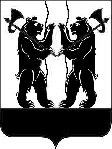 М У Н И Ц И П А Л Ь Н Ы Й  С О В Е ТЯрославского муниципального районашестого  созываР Е Ш Е Н И ЕО внесении изменений в решение Муниципального Совета ЯМР             от 10.12.2015 №77 «О районном бюджете ЯМР на  2016 год и плановый период 2017 и 2018 годов»МУНИЦИПАЛЬНЫЙ СОВЕТ ЯРОСЛАВСКОГО МУНИЦИПАЛЬНОГО РАЙОНА РЕШИЛ:1. Внести в решение Муниципального Совета ЯМР от 10.12.2015  № 77             «О районном бюджете ЯМР на 2016 год и плановый период 2017 и 2018 годов» следующие  изменения:1.1 пункт 1  решения  изложить в новой редакции:«1.Утвердить основные характеристики районного бюджета ЯМР 
на 2016 год:1.1. Прогнозируемый общий объем доходов районного бюджета ЯМР 
в сумме 1 695 427 396 рублей.1.2.Общий объем расходов районного бюджета ЯМР в сумме                   1 716 505 467 рублей.1.3. Дефицит районного бюджета ЯМР в сумме  21 078 071 рублей.  1.2 в подпункте 2 пункта 15 решения цифры  «44 929 846»  заменить цифрами  «40 166 811»,  цифры «77 197 578» заменить цифрами «72 434 543»,  цифры «87 644 946» заменить цифрами «82 881 911».          1.3 в подпункте 3 пункта 15 решения цифры  «37 407 320»   заменить  цифрами «32 644 285»,  цифры «77 197 578» заменить цифрами  «72 434 543»,  цифры «87 644 946» заменить цифрами «82 881 911».1.4 приложения к решению 1,3,6,12-14,16 изложить  в редакции приложений  1-7 к настоящему решению.2. Опубликовать  решение в газете  «Ярославский  агрокурьер».3.Контроль за исполнением решения возложить на постоянную комиссию Муниципального Совета ЯМР шестого созыва по бюджету, финансам и налоговой политике (А.А.Юдаев).     4. Решение вступает в силу с момента опубликования.                                                                                                      ПРИЛОЖЕНИЕ 1к решению Муниципального Совета ЯМРот                            № ПРИЛОЖЕНИЕ 2к решению Муниципального Совета ЯМРот                  № ПРИЛОЖЕНИЕ 3к решению Муниципального Совета ЯМРот            № ПРИЛОЖЕНИЕ 4к решению Муниципального Совета ЯМРот                      № ПРИЛОЖЕНИЕ 5к решению Муниципального Совета ЯМРот                  № ПРИЛОЖЕНИЕ 6к решению Муниципального Совета ЯМРот                   № Программа муниципальных внутренних заимствованийЯрославского муниципального района на 2016 год и на плановый период 2017 и 2018 годов1. Предельные размеры на  2016 год и на плановый период 2017 и 2018 годов                                                                                                                                                                                                  (руб.)2.Перечень муниципальных внутренних заимствований Ярославского муниципального района  на  2016 год и на плановый  период 2017 и 2018 годов (руб.)* В связи с отсутствием принятых решений Администрацией Ярославского муниципального района о предоставлении муниципальных  гарантий Ярославского  района  конкретным заемщикам, сумма муниципальных  гарантий на 2016-2018 годы не планируется.3. Объем муниципального долга Ярославского муниципального района (прогноз)                                                                                                                                           (руб.)  4. Структура муниципального долга Ярославского муниципального района (прогноз)                                                                                                                                                                                  (процентов)ПРИЛОЖЕНИЕ 7к решению Муниципального Совета ЯМРот                 № Иные  межбюджетные трансферты поселениям  на 2016 год4. Межбюджетные трансферты на осуществление полномочий по решению вопросов местного значения в области организации в границах поселения водоснабжения населения в населенных пунктах, где отсутствует централизованное водоснабжение (осуществление строительства, содержания и ремонта колодцев)5.Иные межбюджетные трансферты на мероприятия по содействию решению вопросов местного значения по обращениям  депутатов Ярославской  областной ДумыПояснительная записка к проекту решения Муниципального Совета ЯМР«О внесении изменений в решение Муниципального Совета ЯМР«О районном  бюджете на 2016 год и на плановый период 2017 и 2018 годов»Проект решения  подготовлен в связи с необходимостью корректировки доходной и расходной частей районного бюджета, в том числе с учетом решений  областных органов государственной власти.Доходы1.Увеличивается объем средств, поступающих из вышестоящих бюджетов  на сумму 2 413,3тыс. руб.;2.Увеличиваются налоговые и неналоговые доходы на сумму  5 448,4 тыс. руб.и в целом  доходы на 2016 год увеличиваются на 7 861,7 тыс. руб. и составят 1 695 427,4 тыс. руб.Расходы    1. Увеличиваются  расходы  за  счет целевых  средств  областного  бюджета на сумму 2 413,3 тыс. руб.    2.Увеличиваются  расходы за  счёт средств  местного  бюджета на сумму   685,3 тыс. руб.В  целом  расходы  на 2016 год увеличиваются на сумму 3 098,6 тыс. руб. и составят 1 716 505,5 тыс. руб.   Дефицит       Дефицит районного бюджета на 2016 год  уменьшается на сумму 4 763,0 тыс. руб. и составит 21 078,1 тыс. руб.Расходы районного бюджета по разделам и подразделам классификации расходов на 2016 год и на 2017-2018 годы,  представлены в приложении 1к пояснительной записке. Начальник  управления  финансов  исоциально-экономического   развитияАдминистрации ЯМР                                                                          А.Ю.ЛеоноваПРИЛОЖЕНИЕ  1к пояснительной запискеПРИЛОЖЕНИЕ  2к пояснительной запискеГлава  ЯрославскогоМуниципального района___________ Т.И.Хохлова«____»________2016Председатель Муниципального Совета Ярославского муниципального района________________ Ю.А. Лазарев«____»________2016Прогнозируемые доходы районного бюджета ЯМР на 2016 год   в соответствии с классификацией доходов бюджетов РФПрогнозируемые доходы районного бюджета ЯМР на 2016 год   в соответствии с классификацией доходов бюджетов РФПрогнозируемые доходы районного бюджета ЯМР на 2016 год   в соответствии с классификацией доходов бюджетов РФКод бюджетной классификации РФНаименование доходаСумма (руб.)Код бюджетной классификации РФНаименование дохода2016 годНалоговые и неналоговые доходыНалоговые и неналоговые доходы405 829 874Налоговые доходыНалоговые доходы323 508 000000 1 00 00000 00 0000 000Доходы, в том числе:182 1 01 00000 00 0000 000 Налоги на прибыль, доходы276 667 000182 1 01 02000 01 0000 110Налог на доходы физических лиц276 667 000000 1 03 00000 00 0000 000Налоги  на товары (работы, услуги), реализуемые на территории РФ11 134 000182 1 03 02000 01 0000 110Акцизы по подакцизным товарам (продукции), производимым на территории Российской Федерации11 134 000182 1 05 00000 00 0000 000 Налоги на совокупный доход33 503 000182 1 05 02000 02 0000 110Единый налог на вмененный доход для отдельных видов деятельности26 650 000182 1 05 03000 01 0000 110Единый сельскохозяйственный налог5 153 000182 1 05 04020 02 0000 110 Налог, взимаемый в связи с применением патентной системы налогообложения, зачисляемый в бюджеты муниципальных районов1 700 000182 1 07 01020 01 0000 110Налог на добычу общераспространенных полезных ископаемых700 000000 1 08 00000 00 0000 000Государственная пошлина1 440 000182 1 09 00000 00 0000 000Задолженность и перерасчеты по отменённым налогам, сборам и иным обязательным платежам64 000Неналоговые доходыНеналоговые доходы82 321 874000 1 11 00000 00 0000 000Доходы от использования имущества, находящегося в государственной и муниципальной собственности39 887 874000 1 11 01000 05 0000 120Доходы в виде прибыли, приходящейся на доли в уставных (складочных) капиталах хозяйственных товариществ и обществ, или дивидендов по акциям, принадлежащим Российской Федерации, субъектам Российской Федерации или муниципальным образованиям4 200000 1 11 01050 05 0000 120Доходы в виде прибыли, приходящейся на доли в уставных (складочных) капиталах хозяйственных товариществ и обществ, или дивидендов по акциям, принадлежащим муниципальным районам4 200000 1 11 05000 00 0000 120Доходы, получаемые в виде арендной либо иной платы за передачу в возмездное пользование государственного и муниципального имущества (за исключением имущества бюджетных и автономных учреждений, а также имущества государственных и муниципальных унитарных предприятий, в том числе казенных)39 883 674802 1 11 05013 10 0000 120Доходы, получаемые в виде арендной платы за земельные участки, государственная собственность на которые не разграничена и которые расположены в границах поселений, а также средства от продажи права на заключение договоров аренды указанных земельных участков38 508 574802 1 11 05035 05 0000 120Доходы от сдачи в аренду имущества, находящегося в оперативном управлении органов управления муниципальных районов и созданных ими учреждений (за исключением имущества муниципальных бюджетных и автономных учреждений)1 300 000000 1 11 05300 00 0000 120Плата по соглашениям об установлении сервитута в отношении земельных участков, находящихся в государственной или муниципальной собственности75 100000 1 12 00000 00 0000 000Платежи при пользовании природными ресурсами14 280 000048 1 12 01000 01 0000 120Плата за негативное воздействие на окружающую среду14 280 000000 1 13 00000 00 0000 130Доходы от оказания платных услуг (работ) и компенсации затрат  государства855 000000 1 13 01995 05 0000 130Прочие доходы от оказания платных услуг (работ) получателями средств бюджетов муниципальных районов 550 000000 1 13 02995 05 0000 130Прочие доходы от компенсации затрат бюджетов муниципальных районов305 000802 1 14 00000 00 0000 000Доходы от продажи материальных и нематериальных активов21 165 000802 1 14 02053 05 0000 410Доходы от реализации иного имущества, находящегося в собственности муниципальных районов (за исключением имущества муниципальных бюджетных и автономных учреждений, а также имущества муниципальных унитарных предприятий, в том числе казенных), в части реализации основных средств по указанному имуществу265 000802 1 14 06013 10 0000 430Доходы от продажи земельных участков, государственная собственность на которые не разграничена и которые расположены в границах поселений20 900 000000 1 16 00000 00 0000 000Штрафы, санкции, возмещение ущерба2 134 000000 1 17 00000 00 0000 000Прочие неналоговые доходы4 000 000000 1 17 00000 00 0000 000Прочие неналоговые доходы бюджетов муниципальных районов4 000 000000 2 00 00000 00 0000 000Безвозмездные поступления1 289 597 522000 202 00000 00 0000 000Безвозмездные поступления от других бюджетов бюджетной системы РФ1 289 597 522801 202 01000 00 0000  151Дотации бюджетам субъектов Российской Федерации и муниципальных образований77 005 857801 2 02 01001 05 0000 151Дотации бюджетам муниципальных районов на выравнивание бюджетной обеспеченности муниципальных районов22 732 000801 2 02 01001 05 0000 151Дотация на выравнивание бюджетной обеспеченности поселений ЯО50 482 000801 2 02 01999 05 1003 151Дотация на реализацию мероприятий, предусмотренных нормативными правовыми актами органов государственной власти ЯО3 791 857000 2 02 02000 00 0000 151Субсидии от других бюджетов бюджетной системы РФ300 108 916800 202 02077 05 0000 151(3.) Субсидия на реализацию мероприятий по строительству и реконструкции дошкольных образовательных организаций за счет средств областного бюджета1 477 570846 202 02999 05 2009 151(4.) Субсидия на оказание (выполнение) муниципальными учреждениями услуг (работ) в сфере молодежной политики2 096 726804 202 02999 05 2015 151(7.) Субсидия на оплату стоимости набора продуктов питания в лагерях с дневной формой пребывания детей, расположенных на территории Ярославской области590 920804 202 02999 05 2008 151(8.) Субсидия на укрепление материально-технической базы детских загородных оздоровительных учреждений, находящихся в муниципальной собственности821 000804 202 02999 05 2018 151(15.) Субсидия на обеспечение функционирования в вечернее время спортивных залов общеобразовательных организаций для занятий в них обучающихся211 126801 202 02999 05 2006 151(17) Субсидия на проведение капитального ремонта муниципальных учреждений культуры11 088 865801 2 02 02041 05 0000 151(29.) Субсидии бюджетам муниципальных районов на строительство, модернизацию, ремонт и содержание автомобильных дорог общего пользования, в том числе дорог в поселениях (за исключением автомобильных дорог федерального значения)31 737 000801 202 02216 05 0000 151(30.) Субсидия на капитальный ремонт и ремонт дворовых территорий многоквартирных домов, проездов к дворовым территориям многоквартирных домов населенных пунктов23 011 000800 202 02078 05 0000 151Субсидия на реализацию мероприятий по строительству и реконструкции объектов газификации19 837 141800 202 02077 05 0000 151(33.) Субсидия на проведение мероприятий по строительству и (или) реконструкции объектов газификации и водоснабжения в сельской местности за счет средств областного бюджета3 571 000801 202 02089 05 0002 151Субсидия на обеспечение мероприятий по переселению граждан из аварийного жилищного фонда, в том числе переселению граждан из аварийного жилищного фонда с учетом необходимости развития малоэтажного жилищного строительства за счет средств областного бюджета49 800 780801 2 02 02088 05 0004 151Субсидии бюджетам муниципальных районов на обеспечение мероприятий по переселению граждан из аварийного жилищного фонда с учетом необходимости развития малоэтажного жилищного строительства за счет средств, поступивших от государственной корпорации - Фонда содействия реформированию жилищно-коммунального хозяйства62 671 803801 202 02089 05 0002 151Субсидия на обеспечение мероприятий по переселению граждан из аварийного жилищного фонда7 000 000801 202 02999 05 2022 151Субсидия на развитие органов местного самоуправления на территории ЯО215 000801 202 02999 05 2023 151Субсидия на повышение эффективности деятельности органов местного самоуправления4 129 334800 202 02078 05 0000 151(24) Субсидия на реализацию мероприятий по строительству и реконструкции объектов теплоснабжения3 165 013801 202 02999 05 2024 151 Субсидия на благоустройство населенных пуектов Ярославской области16 568 000801 202 02008 05 0000 151Субсидия на государственную поддержку молодых семей ЯО в приобретении (строительстве) жилья3 557 088804 202 02999 05 2017 151Субсидия на государственную поддержку материально-технической базы образовательных организаций3 130 806801 202 02999 05 2013 151Субсидия на развитие сети плоскостных спортивных сооружений в муниципальных образованиях ЯО4 290 355804 202 02999 05 2027 151Субсидия на ремонт зданий, возвращенных системе образования, и функционирующих дошкольных и общеобразовательных организаций4 953 171801 202 02079 05 0000 151Субсидия на переселение граждан из жилищного фонда, признанного непригодным для проживания, и (или) жилищного фонда с высоким уровнем износа5 583 929801 202 02051 05 0000 151Субсидия на государственную поддержку молодых семей ЯО в приобретении (строительстве) жилья за счет средств федерального бюджета3 258 481801 202 02051 05 0000 151(55) Субсидия по развитию учреждений культуры за счет средств федерального бюджета260 410800 202 02077 05 0000 151(56) Субсидия на реализацию мероприятий по строительству и реконструкции зданий образовательных организаций Ярославской области20 000 000801 202 02207 05 0000 151(57) Субсидия на реализацию мероприятий по оборудованию социально значимых объектов в целях обеспечения доступности для инвалидов за счет средств федерального бюджета40 000801 202 02207 05 0000 151(59) Субсидия на реализацию мероприятий по  оборудованию  социально значимых объектов в целях обеспечения доступности для инвалидов за счет средств областного бюджета18 858801 202 02999 05 0000 151 (61) Субсидия на развитие учреждений культуры за счет средств областного бюджета350 000800 202 02999 05 2030 151(69) Субсидия на выполнение мероприятий по обеспечению бесперебойного предоставления коммунальных услуг потребителям Ярославской области9 215 000800 202 02077 05 0000 151(70) Субсидия на проведение мероприятий по строительству и (или) реконструкции объектов газификации и водоснабжения в сельской местности за счет средств федерального бюджета7 163 000804 202 02999 05 2004 151Субсидия на реализацию мероприятий по возмещению части затрат организациям любых форм собственности и индивидуальным  предпринимателям, занимающимся доставкой товаров в отдаленные сельские населенные пункты86 415846 202 02999 05 2010 151Субсидия на реализацию мероприятий по патриотическому воспитанию граждан209 125000 2 02 03000 00 0000 151Субвенции от других бюджетов бюджетной системы РФ905 944 693804 202 03020 05 0000 151(1.) Субвенция на выплату единовременного пособия при всех формах устройства детей, лишенных родительского попечения, в семью за счет средств федерального бюджета 328 914804 202 03024 05 3009 151(2.) Субвенция на компенсацию расходов за присмотр и уход за детьми, осваивающими образовательные программы дошкольного образования в организациях, осуществляющих образовательную деятельность13 509 605804 202 03024 05 3017 151(3.) Субвенция на содержание ребенка в семье опекуна и приемной семье, а также вознаграждение, причитающееся приемному родителю23 173 534804 2 02 03024 05 3010 151(5.) Субвенция на государственную поддержку опеки и попечительства2 055 587804 2 02 03024 05 3008 151(6.) Субвенция на выплаты медицинским работникам, осуществляющим медицинское обслуживание обучающихся и воспитанников муниципальных образовательных организаций1 626 000804 2 02 03024 05 3014 151(7.) Субвенция на организацию образовательного процесса в образовательных учреждениях386 091 200804 2 02 03024 05 3015 151(8.) Субвенция на организацию питания обучающихся муниципальных образовательных организаций17 057 800804 2 02 03024 05 3030 151(9.) Субвенция на обеспечение деятельности органов опеки и попечительства 2 740 724804 2 02 03024 05 3013 151(10.) Субвенция на организацию образовательного процесса  в дошкольных образовательных организациях132 990 400805 202 03123 05 0000 151(11.) Субвенция на осуществление передаваемых полномочий РФ на предоставление отдельных мер социальной поддержки граждан,  подвергшихся воздействию радиации, за счет средств федерального бюджета630 000805 2 02 03004 05 0000 151(12.) Субвенция на осуществление переданного полномочия Российской Федерации по осуществлению ежегодной денежной выплаты лицам, награжденным нагрудным знаком "Почетный донор России" за счет средств федерального бюджета3 896 072805 2 02 03011 05 0000 151(13.) Субвенция на выплату государственных единовременных пособий и ежемесячных денежных компенсаций гражданам при возникновении поствакцинальных осложнений за счет средств федерального бюджета16 000805 2 02 03001 05 0000 151(14.) Субвенция на оплату жилищно-коммунальных услуг отдельным категориям граждан за счет средств федерального бюджета47 300 000805 2 02 03053 05 0000 151(15.) Субвенция на выплату единовременного пособия беременной жене военнослужащего, проходящего военную службу по призыву, а также ежемесячного пособия на ребенка военнослужащего, проходящего военную службу по призыву, за счет средств федерального бюджета460 000805 2 02 03122 05 0000 151 (16.) Субвенция на выплату пособий по уходу за ребенком до достижения им возраста полутора лет гражданам, не подлежащим обязательному социальному страхованию на случай временной нетрудоспособности и в связи с материнством, за счет средств федерального бюджета15 314 000805 2 02 03122 05 0000 151 (17.) Субвенция на выплату пособий при рождении ребенка гражданам, не подлежащим обязательному социальному страхованию на случай временной нетрудоспособности и в связи с материнством, за счет средств федерального бюджета1 624 000805 2 02 03022 05 0000 151(18.) Субвенция на предоставление гражданам субсидий на оплату жилого помещения и коммунальных услуг15 550 909805 2 02 03024 05 3023 151  (19.) Субвенция на социальную поддержку отдельных категорий граждан в части ежемесячной денежной выплаты ветеранам труда, труженикам тыла, реабилитированным лицам27 800 000805 2 02 03024 05 3005 151 (20.) Cубвенция на оплату жилого помещения и коммунальных услуг отдельным категориям граждан, оказание мер социальной поддержки которым относится к полномочиям Ярославской области56 213 100805 2 02 03024 05 3019 151(21.) Субвенция на денежные выплаты16 500 000805 2 02 03024 05 3029 151 (22.) Субвенция на обеспечение деятельности органов местного самоуправления в сфере социальной защиты населения9 265 800805 2 02 03024 05 3022 151 (24.) Субвенция на социальную поддержку отдельных категорий граждан в части ежемесячного пособия на ребенка26 484 000805 2 02 03024 05 3024 151(25.)Субвенция на ежемесячную денежную выплату, назначаемую при рождении третьего ребенка или последующих детей до достижении ребенком возраста 3х лет, за счет средств ОБ22 720 000805 2 02 03024 05 3020 151(26.) Субвенция на содержание муниципальных казенных учреждений социального обслуживания населения, на предоставление субсидий муниципальным бюджетным учреждениям социального обслуживания населения на выполнение муниципальных заданий и иные цели54 934 554805 2 02 03024 05 3021 151 (27.) Субвенция на оказание социальной помощи отдельным категориям граждан2 934 536801 2 02 03024 05 3006 151 (28.) Субвенция на обеспечение отдыха и оздоровления детей, находящихся в трудной жизненной ситуации, детей погибших сотрудников правоохранительных органов и военнослужащих, безнадзорных детей 3 672 400804 2 02 03024 05 3007 151(29.)Субвенция на компенсацию части расходов на приобретение путевки в организации отдыха детей и их оздоровления874 000805 2 02 03024 05 3003 151 (30.) Субвенция на освобождение от оплаты стоимости проезда лиц, находящихся под диспансерным наблюдением в связи с туберкулезом, и больных туберкулезом600805 2 02 03024 05 3004 151 (31.) Субвенция на освобождение от оплаты стоимости проезда детей из многодетных семей, обучающихся в общеобразовательных учреждениях65 328000 2 02 03121 05 0000 151 (32.) Субвенция на подготовку и проведение Всероссийской сельскохозяйственной переписи 2016 года3 271 707800 2 02 03024 05 3026 151 (33.) Субвенция на поддержку сельскохозяйственного производства в части организационных мероприятий в рамках предоставления субсидий сельскохозяйственным производителям15 000000 2 02 03024 05 3027 151 (35.) Субвенция на отлов и содержание безнадзорных животных137 675801 2 02 03015 05 0000 151(36.) Субвенция на осуществление первичного воинского учета на территориях, где отсутствуют военные комиссариаты2 156 778800 2 02 03007 05 0000 151 (37.) Субвенция на составление (изменение и дополнение) списков кандидатов в присяжные заседатели федеральных судов общей юрисдикции29 500800 2 02 03003 05 0000 151(38.) Субвенция на осуществление полномочий Российской Федерации по государственной регистрации актов гражданского состояния (ЗАГС)1 711 755800 2 02 03024 05 3028 151(39.) Субвенция на обеспечение профилактики безнадзорности, правонарушений несовершеннолетних и защиты их прав1 866 275800 2 02 03024 05 3031 151(40.) Субвенция на реализацию отдельных полномочий в сфере законодательства об административных правонарушениях26 940805 202 03090 05 0000 151Субвенция на ежемесячную денежную выплату, назначаемую при рождении третьего ребенка или последующих детей до достижения ребенком возраста трех лет10 900 000000 202 04000 00 0000 151Иные межбюджетные трансферты6 538 056801 202 04014 05 0000 151Средства, передаваемые бюджетам муниципальных районов из бюджетов поселений на осуществление части полномочий по решению вопросов местного значения в соответствии с заключенными соглашениями689 537801 202 04999 05 4003 151Межбюджетные трансферты на содействие решению вопросов местного значения по обращениям депутатов Ярославской обдастной Думы3 558 675804 202 04118 05 0000 151Иные межбюджетные трансферты на финансовое обеспечение мероприятий, связанных с отдыхом и оздоровлением детей, находящихся в трудной жизненной ситуациии508 400846 20204025 05 0000 151Межбюджетные трансферты, передаваемые бюджетам муниципальных районов на комплектование книжных фондов библиотек муниципальных образованеий44 237801 202 04041 05 0000 151Межбюджетные трансферты на подключение общедоступных библиотек муниципальных образований области к информационно-телекоммуникационной сети "Интернет" и развитие системы библиотечного дела с учетом задачи расширения информационных технологий и оцифровки за счет средств ФБ70 547846 20204053 05 0000 151Межбюджетные трансферты, передаваемые бюджетам муниципальных районов на государственную поддержку лучших работников муниципальных учреждений культуры, находящихся на территориях сельских поселений50 000801 20204012 05 4002 151Межбюджетные трансферты, передаваемые бюджетам муниципальных районов для компенсации дополнительных расходов, возникших в результате решений, принятых органами власти другого уровня (резервный фонд -решения Правительства ЯО)1 616 660ВСЕГО ДОХОДОВВСЕГО ДОХОДОВ1 695 427 396Изменение расходов районного бюджета по целевым статьям (муниципальным программам и непрограммным направлениям деятельности) и группам видов расходов классификации расходов бюджетов Российской Федерации на 2016 год, предусмотренных приложением 3 к Решению Ярославского муниципального района "О районном бюджете на 2016 год и плановый период 2017 и 2018 годов"Изменение расходов районного бюджета по целевым статьям (муниципальным программам и непрограммным направлениям деятельности) и группам видов расходов классификации расходов бюджетов Российской Федерации на 2016 год, предусмотренных приложением 3 к Решению Ярославского муниципального района "О районном бюджете на 2016 год и плановый период 2017 и 2018 годов"Изменение расходов районного бюджета по целевым статьям (муниципальным программам и непрограммным направлениям деятельности) и группам видов расходов классификации расходов бюджетов Российской Федерации на 2016 год, предусмотренных приложением 3 к Решению Ярославского муниципального района "О районном бюджете на 2016 год и плановый период 2017 и 2018 годов"Изменение расходов районного бюджета по целевым статьям (муниципальным программам и непрограммным направлениям деятельности) и группам видов расходов классификации расходов бюджетов Российской Федерации на 2016 год, предусмотренных приложением 3 к Решению Ярославского муниципального района "О районном бюджете на 2016 год и плановый период 2017 и 2018 годов"Изменение расходов районного бюджета по целевым статьям (муниципальным программам и непрограммным направлениям деятельности) и группам видов расходов классификации расходов бюджетов Российской Федерации на 2016 год, предусмотренных приложением 3 к Решению Ярославского муниципального района "О районном бюджете на 2016 год и плановый период 2017 и 2018 годов"Изменение расходов районного бюджета по целевым статьям (муниципальным программам и непрограммным направлениям деятельности) и группам видов расходов классификации расходов бюджетов Российской Федерации на 2016 год, предусмотренных приложением 3 к Решению Ярославского муниципального района "О районном бюджете на 2016 год и плановый период 2017 и 2018 годов"НаименованиеКод целевой классификацииВид расходов2016 год (руб.) Решение2016 год. (руб.) Поправки2016 год (руб.) Итого1234  5  6  Муниципальная программа "Развитие образования и молодежная политика в ЯМР"02.0.00.00000832 660 267  47 147 494  879 807 761  Ведомственная целевая программа по отрасли "Образования"02.1.00.00000818 129 204  22 403 356  840 532 560   Создание условий по обеспечению доступности и качества образования для обучающихся в соответствии с их индивидуальными возможностями, способностями и потребностями02.1.01.00000763 910 412  16 419 129  780 329 541  Субвенция на компенсацию расходов за присмотр и уход за детьми, осваивающими образовательные программы дошкольного образования в организациях, осуществляющих образовательную деятельность02.1.01.7043011 316 075  2 193 530  13 509 605  Социальное обеспечение и иные выплаты населению30011 316 075  2 193 530  13 509 605  Субсидия на государственную поддержку материально-технической базы образовательных организаций Ярославской области02.1.01.704700  3 130 806  3 130 806  Предоставление субсидий бюджетным, автономным учреждениям и иным некоммерческим организациям6000  3 130 806  3 130 806  Субвенция на организацию образовательного процесса в общеобразовательных организациях02.1.01.70520386 091 200  0  386 091 200  Предоставление субсидий бюджетным, автономным учреждениям и иным некоммерческим организациям600386 091 200  386 091 200  Субвенция на организацию образовательного процесса в дошкольных образовательных организациях02.1.01.73110132 990 400  0  132 990 400  Предоставление субсидий бюджетным, автономным учреждениям и иным некоммерческим организациям600132 990 400  132 990 400  Обеспечение деятельности учреждений, подведомственных учредителю в сфере образования в части дошкольного образования02.1.01.1001058 074 866  4 608 929  62 683 795  Социальное обеспечение и иные выплаты населению300115 982  -115 982  0  Предоставление субсидий бюджетным, автономным учреждениям и иным некоммерческим организациям60057 958 884  4 724 911  62 683 795  Обеспечение деятельности учреждений, подведомственных учредителю в сфере образования в части дополнительного образования02.1.01.1002019 633 532  150 000  19 783 532  Предоставление субсидий бюджетным, автономным учреждениям и иным некоммерческим организациям60019 633 532  150 000  19 783 532  Проведение мероприятий для детей и молодежи02.1.01.11450449 500  0  449 500  Закупка товаров,  работ и услуг для государственных (муниципальных) нужд200449 500  0  449 500  Мероприятия в области образования02.1.01.11460349 000  -14 200  334 800  Закупка товаров,  работ и услуг для государственных (муниципальных) нужд200349 000  -14 200  334 800  Мероприятия на государственную поддержку материально-технической базы образовательных учреждений Ярославской области02.1.01.115800  50 000  50 000  Предоставление субсидий бюджетным, автономным учреждениям и иным некоммерческим организациям6000  50 000  50 000  Мероприятия по организации присмотра и ухода за детьми в образовательных учреждениях02.1.01.1160028 717 987  -1 396 403  27 321 584  Предоставление субсидий бюджетным, автономным учреждениям и иным некоммерческим организациям60028 717 987  -1 396 403  27 321 584  Обеспечение деятельности учреждений, подведомственных учредителю в сфере образования в части общего образования02.1.01.11610126 287 852  7 696 467  133 984 319  Расходы на выплаты персоналу в целях обеспечения выполнения функций государственными органами, казенными учреждениями, органами управления государственными внебюджетными фондами1008 839 000  8 839 000  Закупка товаров,  работ и услуг для государственных (муниципальных) нужд20010 555 000  10 555 000  Социальное обеспечение и иные выплаты населению300148 300  -148 300  0  Предоставление субсидий бюджетным, автономным учреждениям и иным некоммерческим организациям600106 534 552  7 844 767  114 379 319  Иные бюджетные ассигнования800211 000  211 000  Создание условий для сохранения и укрепления здоровья обучающихся, занятий физической культурой и спортом, формирования культуры здорового образа жизни02.1.02.0000022 871 525  5 676 400  28 547 925  Иные межбюджетные трансферты на финансовое обеспечение мероприятий, связанных с отдыхом и оздоровлением детей, находящихся в трудной жизненной ситуации02.1.02.545700  508 400  508 400  Социальное обеспечение и иные выплаты населению300508 400  508 400  Субвенция на выплаты медицинским работникам, осуществляющим медицинское обслуживание обучающихся и воспитанников муниципальных образовательных организаций02.1.02.705101 626 000  0  1 626 000  Предоставление субсидий бюджетным, автономным учреждениям и иным некоммерческим организациям6001 626 000  1 626 000  Субвенция на организацию питания обучающихся образовательных организаций02.1.02.7053012 024 000  5 033 800  17 057 800  Предоставление субсидий бюджетным, автономным учреждениям и иным некоммерческим организациям60012 024 000  5 033 800  17 057 800  Субсидия на оплату стоимости набора продуктов питания в лагерях с дневной формой пребывания детей, расположенных на территории Ярославской области02.1.02.71000590 920  0  590 920  Предоставление субсидий бюджетным, автономным учреждениям и иным некоммерческим организациям600590 920  590 920  Субсидия на укрепление материально-технической базы детских загородных оздоровительных учреждений, находящихся в муниципальной собственности02.1.02.71020821 000  0  821 000  Предоставление субсидий бюджетным, автономным учреждениям и иным некоммерческим организациям600821 000  821 000  Субвенция на обеспечение отдыха и оздоровления детей, находящихся в трудной жизненной ситуации, детей погибших сотрудников правоохранительных органов и военнослужащих, безнадзорных детей 02.1.02.710603 672 400  0  3 672 400  Социальное обеспечение и иные выплаты населению3002 694 000  2 694 000  Предоставление субсидий бюджетным, автономным учреждениям и иным некоммерческим организациям600978 400  978 400  Субвенция на компенсацию части расходов на приобретение путевки в организации отдыха детей и их оздоровления02.1.02.74390874 000  0  874 000  Закупка товаров,  работ и услуг для государственных (муниципальных) нужд2004 000  4 000  Социальное обеспечение и иные выплаты населению300870 000  870 000  Оплата стоимости набора продуктов питания в лагерях с дневной формой пребывания детей, расположенных на территории Ярославской области02.1.02.10170646 200  -144  646 056  Предоставление субсидий бюджетным, автономным учреждениям и иным некоммерческим организациям600646 200  -144  646 056  Укрепление материально-технической базы детских загородных оздоровительных учреждений, находящихся в муниципальной собственности02.1.02.10200205 250  0  205 250  Предоставление субсидий бюджетным, автономным учреждениям и иным некоммерческим организациям600205 250  205 250  Мероприятия, направленные на создание в общеобразовательных организациях, расположенных на территории Ярославского муниципального района, условий для занятий физической культурой и спортом02.1.02.104500  120 000  120 000  Предоставление субсидий бюджетным, автономным учреждениям и иным некоммерческим организациям6000  120 000  120 000  Обеспечение деятельности учреждений, подведомственных учредителю в сфере образования в части образовательных учреждений летнего отдыха02.1.02.104802 411 755  0  2 411 755  Предоставление субсидий бюджетным, автономным учреждениям и иным некоммерческим организациям6002 411 755  2 411 755  Мероприятия на обеспечение отдыха и оздоровление детей, находящихся в трудной жизненной ситуации, детей погибших сотрудников правоохранительных органов и военнослужащих, безнадзорных детей за счет средств местного бюджета02.1.02.116200  14 344  14 344  Социальное обеспечение и иные выплаты населению3000  14 200  14 200  Предоставление субсидий бюджетным, автономным учреждениям и иным некоммерческим организациям600144  144  Организация охраны семьи и детства органом опеки и попечительства02.1.03.0000027 990 932  307 827  28 298 759  Субвенция на выплату единовременного пособия при всех формах устройства детей, лишенных родительского попечения, в семью за счет средств федерального бюджета02.1.03.52600270 508  58 406  328 914  Социальное обеспечение и иные выплаты населению300270 508  58 406  328 914  Субвенция на содержание ребенка в семье опекуна и приемной семье, а также вознаграждение, причитающееся приемному родителю02.1.03.7046023 173 534  0  23 173 534  Закупка товаров,  работ и услуг для государственных (муниципальных) нужд20079 000  79 000  Социальное обеспечение и иные выплаты населению30023 094 534  23 094 534  Субвенция на государственную поддержку опеки и попечительства02.1.03.705001 866 166  189 421  2 055 587  Закупка товаров,  работ и услуг для государственных (муниципальных) нужд200200  31  231  Социальное обеспечение и иные выплаты населению3001 019 418  58 390  1 077 808  Предоставление субсидий бюджетным, автономным учреждениям и иным некоммерческим организациям600846 548  131 000  977 548  Субвенция на обеспечение деятельности органов опеки и попечительства02.1.03.705502 680 724  60 000  2 740 724  Расходы на выплаты персоналу в целях обеспечения выполнения функций государственными органами, казенными учреждениями, органами управления государственными внебюджетными фондами1002 627 436  2 627 436  Закупка товаров,  работ и услуг для государственных (муниципальных) нужд20048 788  60 000  108 788  Иные бюджетные ассигнования8004 500  4 500  Обеспечение устойчивого функционирования и развития муниципальной системы образования02.1.04.000003 356 335  0  3 356 335  Обеспечение деятельности планово-аналитического центра02.1.04.115703 356 335  0  3 356 335  Расходы на выплаты персоналу в целях обеспечения выполнения функций государственными органами, казенными учреждениями, органами управления государственными внебюджетными фондами1003 194 004  3 194 004  Закупка товаров,  работ и услуг для государственных (муниципальных) нужд200161 331  161 331  Иные бюджетные ассигнования8001 000  1 000  Муниципальная целевая программа "Профилактика безнадзорности, правонарушений и защита прав несовершеннолетних в ЯМР"02.4.00.000070 000  0  70 000  Совершенствование деятельности по профилактике безнадзорности и правонарушений несовершеннолетних, по обеспечению защиты их прав02.4.01.0000070 000  0  70 000  Мероприятия по профилактике безнадзорности, правонарушений и защиты прав несовершеннолетних в ЯМР02.4.01.1007070 000  0  70 000  Закупка товаров,  работ и услуг для государственных (муниципальных) нужд20070 000  70 000  Ведомственная целевая программа "Молодежь"02.5.00.000004 806 726  133 133  4 939 859  Содействие развитию гражданственности, социальной зрелости молодых граждан, профилактика асоциальных явлений в молодежной среде, поддержка общественно-полезных инициатив молодежи02.5.01.000003 355 626  133 133  3 488 759  Субсидия на оказание (выполнение) муниципальными учреждениями услуг (работ) в сфере молодежной политики02.5.01.706502 096 726  0  2 096 726  Предоставление субсидий  бюджетным, автономным учреждениям и иным некоммерческим организациям6002 096 726  2 096 726  Проведение мероприятий для детей и молодежи02.5.01.100901 258 900  133 133  1 392 033  Предоставление субсидий  бюджетным, автономным учреждениям и иным некоммерческим организациям6001 258 900  133 133  1 392 033  Обеспечение деятельности муниципального учреждения "Молодежный центр "Содействие" ЯМР02.5.03.000001 451 100  0  1 451 100  Обеспечение деятельности учреждений, подведомственных учредителю в сфере молодежной политики02.5.03.100801 451 100  0  1 451 100  Предоставление субсидий  бюджетным, автономным учреждениям и иным некоммерческим организациям6001 451 100  1 451 100  Муниципальная целевая программа "Патриотическое воспитание граждан РФ, проживающих на территории ЯМР"02.6.00.00000199 000  209 125  408 125  Развитие условий эффективного функционирования на территории Ярославского муниципального района системы патриотического воспитания граждан02.6.01.00000199 000  209 125  408 125  Субсидия на реализацию мероприятий по патриотическому воспитанию граждан02.6.01.748800  209 125  209 125  Предоставление субсидий бюджетным, автономным учреждениям и иным некоммерческим организациям600209 125  209 125  Мероприятия по патриотическому воспитанию граждан02.6.01.10100199 000  0  199 000  Предоставление субсидий бюджетным, автономным учреждениям и иным некоммерческим организациям600199 000  199 000  Строительство СОШ02.7.00.000007 900 000  14 330 716  22 230 716  Строительство зданий общеобразовательных учреждений02.7.01.000007 900 000  14 330 716  22 230 716  Субсидия на реализацию мероприятий по строительству и реконструкции зданий образовательных организаций Ярославской области02.7.01.751900  20 000 000  20 000 000  Бюджетные инвестиции40020 000 000  20 000 000  Реализация мероприятий по строительству зданий общеобразовательных учреждений02.7.01.114907 900 000  -5 669 284  2 230 716  Бюджетные инвестиции4007 900 000  -5 669 284  2 230 716  Обеспечение доступности дошкольного образования02.8.00.000001 555 337  10 071 164  11 626 501  Строительство, капитальный ремонт дошкольных образовательных учреждений02.8.01.000001 555 337  10 071 164  11 626 501  Субсидия на  капитальный ремонт зданий, возвращенных системе образования и функционирующих дошкольных и общеобразовательных организаций02.8.01.705600  4 953 171  4 953 171  Предоставление субсидий  бюджетным, автономным учреждениям и иным некоммерческим организациям6000  4 953 171  4 953 171  Субсидия на реализацию мероприятий по строительству и реконструкции дошкольных образовательных организаций за счет средств областного бюджета02.8.01.705701 477 570  2 478 202  3 955 772  Бюджетные инвестиции4001 477 570  2 478 202  3 955 772  Расходы (мероприятия) на строительство дошкольных образовательных учреждений 02.8.01.1004077 767  2 639 791  2 717 558  Бюджетные инвестиции40077 767  2 639 791  2 717 558  Муниципальная программа "Социальная поддержка населения в ЯМР"03.0.00.00000308 782 237  9 744 874  318 527 111  Ведомственная целевая программа "Социальная поддержка населения Ярославского муниципального района"03.1.00.00000308 572 237  9 744 874  318 317 111  Исполнение публичных обязательств района  по предоставлению выплат, пособий, компенсаций03.1.01.00000247 209 909  7 463 972  254 673 881  Субвенция на ежемесячную денежную выплату, назначаемую при рождении третьего ребенка или последующих детей до достижения ребенком возраста трех лет, за счет средств федерального бюджета03.1.01.508400  10 900 000  10 900 000  Социальное обеспечение и иные выплаты населению30010 900 000  10 900 000  Субвенция на осуществление переданных полномочий Российской Федерации на предоставление отдельных мер социальной поддержки граждан, подвергшихся воздействию радиации, за счет средств федерального бюджета03.1.01.513701 053 100  -423 100  630 000  Закупка товаров,  работ и услуг для государственных (муниципальных) нужд20014 000  14 000  Социальное обеспечение и иные выплаты населению3001 039 100  -423 100  616 000  Субвенция на осуществление переданного полномочия Российской Федерации по осуществлению ежегодной денежной выплаты лицам, награжденным нагрудным знаком "Почетный донор России", за счет средств федерального бюджета03.1.01.522003 569 700  326 372  3 896 072  Закупка товаров,  работ и услуг для государственных (муниципальных) нужд20052 755  5 278  58 033  Социальное обеспечение и иные выплаты населению3003 516 945  321 094  3 838 039  Субвенция на выплату государственных единовременных пособий и ежемесячных денежных компенсаций гражданам при возникновении поствакцинальных осложнений за счет средств федерального бюджета03.1.01.5240036 400  -20 400  16 000  Социальное обеспечение и иные выплаты населению30036 400  -20 400  16 000  Субвенция на оплату жилищно-коммунальных услуг отдельным категориям граждан за счет средств федерального бюджета03.1.01.5250052 401 000  -5 101 000  47 300 000  Закупка товаров,  работ и услуг для государственных (муниципальных) нужд200510 000  510 000  Социальное обеспечение и иные выплаты населению30051 891 000  -5 101 000  46 790 000  Субвенция на выплату единовременного пособия беременной жене военнослужащего, проходящего военную службу по призыву, а также ежемесячного пособия на ребенка военнослужащего, проходящего военную службу по призыву, за счет средств федерального бюджета03.1.01.52700568 000  -108 000  460 000  Социальное обеспечение и иные выплаты населению300568 000  -108 000  460 000  Субвенция на выплату пособий по уходу за ребенком до достижения им возраста полутора лет гражданам, не подлежащим обязательному социальному страхованию на случай временной нетрудоспособности и в связи с материнством, за счет средств федерального бюджета03.1.01.5381013 495 000  1 819 000  15 314 000  Социальное обеспечение и иные выплаты населению30013 495 000  1 819 000  15 314 000  Субвенция на выплату пособий при рождении ребенка гражданам, не подлежащим обязательному социальному страхованию на случай временной нетрудоспособности и в связи с материнством, за счет средств федерального бюджета03.1.01.538501 705 000  -81 000  1 624 000  Социальное обеспечение и иные выплаты населению3001 705 000  -81 000  1 624 000  Субвенция на предоставление гражданам субсидий на оплату жилого помещения и коммунальных услуг03.1.01.7074015 550 909  15 550 909  Закупка товаров,  работ и услуг для государственных (муниципальных) нужд200215 000  215 000  Социальное обеспечение и иные выплаты населению30015 335 909  15 335 909  Субвенция на социальную поддержку отдельных категорий граждан в части ежемесячной денежной выплаты ветеранам труда, труженикам тыла, реабилитированным лицам03.1.01.7075027 800 000  0  27 800 000  Закупка товаров,  работ и услуг для государственных (муниципальных) нужд200500 000  500 000  Социальное обеспечение и иные выплаты населению30027 300 000  27 300 000  Субвенция на ежемесячную денежную выплату, назначаемую при рождении третьего ребенка или последующих детей до достижения ребенком возраста трех лет, за счет средств областного бюджета03.1.01.R084018 560 000  4 160 000  22 720 000  Закупка товаров,  работ и услуг для государственных (муниципальных) нужд200714 000  714 000  Социальное обеспечение и иные выплаты населению30017 846 000  4 160 000  22 006 000  Cубвенция на оплату жилого помещения и коммунальных услуг отдельным категориям граждан, оказание мер социальной поддержки которым относится к полномочиям Ярославской области03.1.01.7084060 905 000  -4 691 900  56 213 100  Закупка товаров,  работ и услуг для государственных (муниципальных) нужд2001 000 000  153 000  1 153 000  Социальное обеспечение и иные выплаты населению30059 905 000  -4 844 900  55 060 100  Субвенция на денежные выплаты03.1.01.7086015 300 000  1 200 000  16 500 000  Закупка товаров,  работ и услуг для государственных (муниципальных) нужд200270 000  50 000  320 000  Социальное обеспечение и иные выплаты населению30015 030 000  1 150 000  16 180 000  Субвенция на обеспечение деятельности органов местного самоуправления в сфере социальной защиты населения03.1.01.708709 265 800  0  9 265 800  Расходы на выплаты персоналу в целях обеспечения выполнения функций государственными органами, казенными учреждениями, органами управления государственными внебюджетными фондами1008 582 000  8 582 000  Закупка товаров,  работ и услуг для государственных (муниципальных) нужд200676 800  676 800  Иные бюджетные ассигнования8007 000  7 000  Субвенция на социальную поддержку отдельных категорий граждан в части ежемесячного пособия на ребенка03.1.01.7304027 000 000  -516 000  26 484 000  Закупка товаров,  работ и услуг для государственных (муниципальных) нужд20020 000  20 000  Социальное обеспечение и иные выплаты населению30026 980 000  -516 000  26 464 000  Организация и предоставление социальных услуг населению района03.1.02.0000054 514 192  420 362  54 934 554  Субвенция на содержание муниципальных казенных учреждений социального обслуживания населения, на предоставление субсидий муниципальным бюджетным учреждениям социального обслуживания населения на выполнение муниципальных заданий и иные цели03.1.02.7085054 514 192  420 362  54 934 554  Предоставление субсидий бюджетным, автономным учреждениям и иным некоммерческим организациям60054 514 192  420 362  54 934 554  Социальная защита отдельных категорий граждан03.1.03.000003 128 136  22 328  3 150 464  Субвенция на оказание социальной помощи отдельным категориям граждан03.1.03.708902 934 536  0  2 934 536  Закупка товаров,  работ и услуг для государственных (муниципальных) нужд200135 536  -31 069  104 467  Социальное обеспечение и иные выплаты населению3002 799 000  31 069  2 830 069  Субвенция на освобождение от оплаты стоимости проезда лиц, находящихся под диспансерным наблюдением в связи с туберкулезом, и больных туберкулезом03.1.03.72550600  0  600  Социальное обеспечение и иные выплаты населению300600  600  Субвенция на освобождение от оплаты стоимости проезда детей из многодетных семей, обучающихся в общеобразовательных организациях03.1.03.7256043 000  22 328  65 328  Социальное обеспечение и иные выплаты населению30043 000  22 328  65 328  Адресная материальная помощь03.1.03.10120150 000  0  150 000  Закупка товаров,  работ и услуг для государственных (муниципальных) нужд2003 000  3 000  Социальное обеспечение и иные выплаты населению300147 000  147 000  Выплаты отдельным категориям граждан, поддержка общественных организаций за счет средств района, проведение мероприятий03.1.06.000003 720 000  1 838 212  5 558 212  Субсидия на укрепление института семьи, повышение качества жизни семей с несовершеннолетними детьми03.1.06.7097058 500  -58 500  0  Закупка товаров,  работ и услуг для государственных (муниципальных) нужд20058 500  -58 500  0  Расходы на финансирование мероприятий посвященных праздничным и памятным дням03.1.06.10110385 000  0  385 000  Закупка товаров,  работ и услуг для государственных (муниципальных) нужд200385 000  -100 000  285 000  Межбюджетные трансферты5000  100 000  100 000  Расходы на финансовую поддержку общественных организаций инвалидов и ветеранов03.1.06.10130530 000  0  530 000  Предоставление субсидий бюджетным, автономным учреждениям и иным некоммерческим организациям600530 000  530 000  Доплаты к пенсиям государственных служащих субъектов Российской Федерации и муниципальных служащих03.1.06.101402 500 000  1 900 000  4 400 000  Социальное обеспечение и иные выплаты населению3002 500 000  1 900 000  4 400 000  Выплаты почетным гражданам Ярославского муниципального района03.1.06.10150240 000  0  240 000  Социальное обеспечение и иные выплаты населению300240 000  240 000  Расходы на реализацию мероприятий подпрограммы "Семья и дети" областной целевой программы "Семья и дети Ярославии"03.1.06.115906 500  -3 288  3 212  Закупка товаров,  работ и услуг для государственных (муниципальных) нужд2006 500  -3 288  3 212  Муниципальная целевая программа "Улучшение условий и охраны труда"03.2.00.00000210 000  0  210 000  Обеспечение условий и охраны труда03.2.02.00000210 000  0  210 000  Реализация мероприятий муниципальной целевой программы "Улучшение условий и охраны труда"03.2.02.10210210 000  0  210 000  Закупка товаров, работ и услуг для обеспечения государственных (муниципальных) нужд200150 000  -110 000  40 000  Предоставление субсидий бюджетным, автономным учреждениям и иным некоммерческим организациям600110 000  110 000  Иные бюджетные ассигнования80060 000  60 000  Муниципальная программа "Доступная среда в ЯМР"04.0.00.0000053 090  -53 090  0  Муниципальная целевая программа "Доступная среда"04.1.00.0000053 090  -53 090  0  Реализация изменений объектов в соответствии с разработанной проектно-сметной документацией04.1.03.0000053 090  -53 090  0  Мероприятия по реализации областной целевой программы "Доступная среда"04.1.03.1022053 090  -53 090  0  Закупка товаров, работ и услуг для обеспечения государственных (муниципальных) нужд20053 090  -53 090  0  Муниципальная программа "Обеспечение общественного порядка и противодействие преступности на территории Ярославского муниципального района"08.0.00.00000425 009  -61 382  363 627  Муниципальная целевая программа "Профилактика правонарушений в Ярославском муниципальном районе"08.1.00.0000030 000  0  30 000  Профилактика правонарушений, терроризма и экстремизма, гармонизация межнациональных отношений на территории ЯМР08.1.01.0000030 000  0  30 000  Реализация мероприятий муниципальной целевой программы «Профилактика правонарушений в Ярославском муниципальном районе»08.1.01.1006030 000  0  30 000  Закупка товаров, работ и услуг для обеспечения государственных (муниципальных) нужд20030 000  30 000  Муниципальная целевая программа "Комплексные меры противодействия распространению наркотических средств и их незаконному обороту на территории Ярославского муниципального района"08.2.00.00000365 009  -81 382  283 627  Проведение мероприятий, направленных на профилактику немедицинского потребления наркотиков и связанных с ними негативных социальных последствий, формирование здорового образа жизни08.2.01.00000325 009  -81 382  243 627  Субсидия на обеспечение функционирования в вечернее время спортивных залов общеобразовательных организаций для занятий в них обучающихся08.2.01.71430292 508  -81 382  211 126  Предоставление субсидий федеральным бюджетным, автономным учреждениям и иным некоммерческим организациям600292 508  -81 382  211 126  Мероприятия на обеспечение функционирования в вечернее время спортивных залов общеобразовательных организаций для занятий в них обучающихся за счет средств районного бюджета08.2.01.1039032 501  0  32 501  Предоставление субсидий бюджетным, автономным учреждениям и иным некоммерческим организациям60032 501  32 501  Обеспечение населения района информацией по проблемам наркомании в целях формирования общественного мнения, направленного на резко негативное отношение к незаконному обороту и потреблению наркотиков08.2.02.0000040 000  0  40 000  Реализация мероприятий муниципальной целевой программы «Комплексные меры противодействия распространению наркотических средств и их незаконному обороту на территории Ярославского муниципального района»08.2.02.1016040 000  0  40 000  Закупка товаров, работ и услуг для обеспечения государственных (муниципальных) нужд20040 000  40 000  Муниципальная целевая программа "Повышение безопасности дорожного движения в Ярославском муниципальном районе"08.3.00.0000030 000  0  30 000  Информирование населения в средствах массовой информации о деятельности Администрации Ярославского муниципального района по безопасности дорожного движения, пропаганда культуры поведения участников дорожного движения08.3.02.0000030 000  0  30 000  Реализация мероприятий муниципальной целевой программы «Повышение безопасности дорожного движения в Ярославском муниципальном районе»08.3.02.1018030 000  0  30 000  Закупка товаров, работ и услуг для обеспечения государственных (муниципальных) нужд20030 000  30 000  Муниципальная целевая программа"Поддержка и развитие казачества в Ярославском муниципальном районе"08.4.00.000000  20 000  20 000  Создание условий для развития казачества в ЯМР и привлечениячленов казачьих обществ к несению государственной и иной службы08.4.01.000000  5 000  5 000  Создание условий для развития казачества в ЯМР08.4.01.105300  5 000  5 000  Закупка товаров, работ и услуг для обеспечения государственных (муниципальных) нужд2005 000  5 000  Военно-патриотическое воспитание молодежи, содействие казачьим обществам в деятельности по возрождению и укреплению культурных, духовых и нравственных основ казачества в ЯМР08.4.02.000000  15 000  15 000  Проведение мероприятий в рамках реализации МЦП «Поддержка и развитие казачества в ЯМР»08.4.02.105400  15 000  15 000  Закупка товаров, работ и услуг для обеспечения государственных (муниципальных) нужд20015 000  15 000  Муниципальная программа "Развитие культуры и туризма в ЯМР"11.0.00.000005 654 000  79 237  5 748 237  Ведомственная целевая программа "Основные направления сохранения и развития культуры и искусства ЯМР"11.1.00.000004 039 000  94 237  4 133 237  Сохранение и развитие культурных традиций, единого культурного пространства района, поддержка развития всех видов и жанров современной культуры и искусства, подготовка и показ спектаклей, концертов, концертных программ, кинопрограмм и иных зрелищных  программ11.1.01.00000414 700  44 237  458 937  Межбюджетные трансферты на комплектование фондов библиотек муниципальных образований Ярославской области за счет средств федерального бюджета11.1.01.514400  30 987  30 987  Предоставление субсидий бюджетным, автономным учреждениям и иным некоммерческим организациям60030 987  30 987  Межбюджетные трансферты на комплектование книжных фондов библиотек муниципальных образований за счет средств областного бюджета11.1.01.745100  13 250  13 250  Предоставление субсидий бюджетным, автономным учреждениям и иным некоммерческим организациям60013 250  13 250  Мероприятия в сфере культуры и кинематографии11.1.01.11480414 700  0  414 700  Предоставление субсидий бюджетным, автономным учреждениям и иным некоммерческим организациям600414 700  414 700  Удовлетворение культурных, информационных, образовательных потребностей, сохранение единого информационного пространства в районе11.1.02.000003 624 300  50 000  3 674 300  Межбюджетные трансферты на выплату денежного поощерения лучшим работникам муниципальных учреждений культуры, находящихся на территориях сельских поселений, за счет средств федерального бюджета11.1.02.514800  50 000  50 000  Предоставление субсидий бюджетным, автономным учреждениям и иным некоммерческим организациям60050 000  50 000  Обеспечение деятельности учреждений, подведомственных учредителю в сфере культуры (учреждения культуры)11.1.02.102303 238 622  0  3 238 622  Предоставление субсидий бюджетным, автономным учреждениям и иным некоммерческим организациям6003 238 622  3 238 622  Обеспечение деятельности учреждений, подведомственных учредителю в сфере культуры (библиотеки)11.1.02.11470385 678  0  385 678  Предоставление субсидий бюджетным, автономным учреждениям и иным некоммерческим организациям600385 678  385 678  Муниципальная целевая программа "Развитие туризма и отдыха в Ярославском муниципальном районе"11.2.00.000001 615 000  -15 000  1 615 000  Содействие увеличению количества объектов туристской инфраструктуры, росту их потенциала в сфере обслуживания туристов11.2.02.000001 600 000  0  1 600 000  Обеспечение деятельности учреждений, занятых в сфере обеспечения сохранения культурного наследия и развития туризма на территории ЯМР11.2.02.104101 600 000  0  1 600 000  Предоставление субсидий бюджетным, автономным учреждениям и иным некоммерческим организациям6001 600 000  1 600 000  Содействие в развитии туристско-рекреационного потенциала Ярославского муниципального района11.2.03.0000015 000  -15 000  15 000  Реализация мероприятий муниципальной целевой программы "Развитие туризма и отдыха в Ярославском муниципальном районе"11.2.03.1024015 000  -15 000  15 000  Закупка товаров, работ и услуг для обеспечения государственных (муниципальных) нужд20015 000  -15 000  0  Предоставление субсидий бюджетным, автономным учреждениям и иным некоммерческим организациям60015 000  15 000  Муниципальная программа "Охрана окружающей среды в ЯМР"12.0.00.0000050 000  1 360 000  1 410 000  Муниципальная целевая программа "Охрана окружающей среды и рациональное природопользование в ЯМР"12.1.00.0000050 000  1 360 000  1 410 000  Улучшение экологической ситуации ЯМР12.1.01.0000050 000  0  50 000  Реализация мероприятий муниципальной целевой программы "Охрана окружающей среды и рациональное природопользование в ЯМР"12.1.01.1025050 000  0  50 000  Закупка товаров, работ и услуг для обеспечения государственных (муниципальных) нужд20050 000  50 000  Проведение мероприятий по стабилизации береговой полосы Горьковского водохранилища в районе н.п.Устье ЯМР ЯО12.1.02.000000  1 360 000  1 360 000  Стабилизация береговой полосы Горьковского водохранилища в районе села Устье ЯМР12.1.02.105000  1 360 000  1 360 000  Закупка товаров, работ и услуг для обеспечения государственных (муниципальных) нужд2000  1 360 000  1 360 000  Муниципальная программа "Развитие физической культуры и спорта в ЯМР"13.0.00.000003 186 000  70 000  3 256 000  Ведомственная целевая программа "Развитие физической культуры и спорта в ЯМР"13.1.00.000003 186 000  70 000  3 256 000  Организация , проведение и участие в физкультурно-оздоровительных и спортивных мероприятиях13.1.01.00000734 700  70 000  804 700  Проведение физкультурно-оздоровительных и спортивных мероприятий 13.1.01.10460734 700  70 000  804 700  Предоставление субсидий бюджетным, автономным учреждениям и иным некоммерческим организациям600734 700  70 000  804 700  Совершенствование системы управления физкультурно-спортивным движением в Ярославском муниципальном районе13.1.02.00000186 000  0  186 000  Стипендии спортсменам за счет средств районного бюджета13.1.02.10280186 000  0  186 000  Социальное обеспечение и иные выплаты населению300186 000  186 000  Обеспечение деятельности муниципального учреждения «Физкультурно-спортивный центр» Ярославского муниципального района13.1.03.000002 265 300  0  2 265 300  Обеспечение деятельности учреждений, подведомственных учредителю в сфере физической культуры и спорта13.1.03.102702 265 300  0  2 265 300  Предоставление субсидий бюджетным, автономным учреждениям и иным некоммерческим организациям6002 265 300  2 265 300  Муниципальная программа "Обеспечение качественными коммунальными услугами населения ЯМР"14.0.00.0000039 284 302  50 678 377  89 962 679  Муниципальная целевая программа "Комплексная программа модернизации и реформирования жилищно-коммунального хозяйства Ярославского муниципального района"14.1.00.0000031 284 302  50 408 521  81 692 823  Повышение уровня газификации и теплоснабжения населенных пунктов Ярославского муниципального района14.1.01.000009 108 302  39 984 132  49 092 434  Субсидия на проведение мероприятий по строительству и (или) реконструкции объектов газификации и водоснабжения в сельской местности за счет средств федерального бюджета14.1.01.501800  7 163 000  7 163 000  Бюджетные инвестиции4007 163 000  7 163 000  Субсидия на реализацию мероприятий по строительству и реконструкции объектов газификации14.1.01.720100  23 002 154  23 002 154  Бюджетные инвестиции4000  23 002 154  23 002 154  Мероприятия, направленные на улучшение жилищных условий граждан, проживающих в сельской местности на территории Ярославской области, в том числе молодых семей и молодых специалистов, за счет средств областного бюджета14.1.01.R01803 442 000  129 000  3 571 000  Бюджетные инвестиции4003 442 000  129 000  3 571 000  Мероприятия, направленные на улучшение жилищных условий граждан, проживающих в сельской местности на территории Ярославской области, в том числе молодых семей и молодых специалистов, за счет средств районного бюджета14.1.01.L0180382 445  817 076  1 199 521  Бюджетные инвестиции400382 445  817 076  1 199 521  Реализация мероприятий муниципальной целевой программы "Комплексная программа модернизации и реформирования жилищно-коммунального хозяйства Ярославского муниципального района"14.1.01.102905 283 857  8 872 902  14 156 759  Закупка товаров, работ и услуг для обеспечения государственных (муниципальных) нужд2000  1 940 288  1 940 288  Бюджетные инвестиции4005 283 857  6 932 614  12 216 471  Обеспечение предоставления качественных жилищно-коммунальных услуг населению Ярославского муниципального района14.1.02.0000022 176 000  10 424 389  32 600 389  Субсидия на выполнение мероприятий по обеспечению бесперебойного предоставления коммунальных услуг потребителям Ярославской  области14.1.02.752000  9 215 000  9 215 000  Иные бюджетные ассигнования8009 215 000  9 215 000  Мероприятия, направленные на частичную компенсацию расходов, связанных с выполнениями полномочий органами местного самоуправления муниципальных образований в части тепло-, водоснабжения и водоотведения14.1.02.104002 587 000  0  2 587 000  Иные бюджетные ассигнования8002 587 000  2 587 000  Реализация мероприятий в области коммунального хозяйства14.1.02.11420510 000  970 000  1 480 000  Закупка товаров, работ и услуг для обеспечения государственных (муниципальных) нужд200510 000  970 000  1 480 000  Обеспечение деятельности учреждений  по отрасли "Жилищно-коммунальное хозяйство"14.1.02.1143018 839 875  239 389  19 079 264  Расходы на выплаты персоналу в целях обеспечения выполнения функций государственными органами, казенными учреждениями, органами управления государственными внебюджетными фондами10015 610 605  15 610 605  Закупка товаров, работ и услуг для обеспечения государственных (муниципальных) нужд2002 126 070  -15 000  2 111 070  Иные бюджетные ассигнования8001 103 200  254 389,17  1 357 589  Межбюджетные трансферты  по осуществлению части передаваемых полномочий «Организация в границах поселения электро-, тепло-, газо-  и водоснабжения населения, водоотведения, снабжения населения топливом»14.1.02.42010239 125  0  239 125  Расходы на выплаты персоналу в целях обеспечения выполнения функций государственными органами, казенными учреждениями, органами управления государственными внебюджетными фондами100221 707  221 707  Закупка товаров, работ и услуг для обеспечения государственных (муниципальных) нужд20017 418  17 418  Муниципальная целевая программа "Развитие водоснабжения, водоотведения и очистки сточных вод" на территории ЯМР14.2.00.000008 000 000  33 743  8 033 743  Строительство и реконструкция систем водоснабжения и водоотведения14.2.01.000007 100 000  -466 257  6 633 743  Разработка проектно-сметной документации и строительство объектов водоснабжения и водоотведения 14.2.01.103007 100 000  -466 257  6 633 743  Закупка товаров, работ и услуг для обеспечения государственных (муниципальных) нужд433 743  433 743  Бюджетные инвестиции4007 100 000  -900 000  6 200 000  Строительство и реконструкция шахтных колодцев 14.2.02.00000900 000  500 000  1 400 000  Реконструкция, строительство шахтных колодцев 14.2.02.10490900 000  500 000  1 400 000  Бюджетные инвестиции400900 000  -700 000  200 000  Межбюджетные трансферты5001 200 000  1 200 000  Мероприятия в области жилищного хозяйства14.3.00.000000  236 112  236 112  Исполнение мероприятий в области жилищного хозяйства14.3.01.000000  236 112  236 112  Реализация мероприятий в области жилищного хозяйства14.3.01.114100  236 112  236 112  Иные бюджетные ассигнования8000  236 112  236 112  Муниципальная программа "Экономическое развитие и инновационная экономика в ЯМР"15.0.00.0000040 000  0  40 000  Муниципальная целевая программа "Развитие субъектов малого и среднего предпринимательства Ярославского муниципального района"15.1.00.0000040 000  0  40 000  Информационная, правовая, консультационная и организационная поддержка; подготовка, переподготовка и повышение квалификации работников сферы малого и среднего предпринимательства Ярославского района и лиц, вовлекаемых в предпринимательскую деятельность15.1.01.0000040 000  0  40 000  Реализация мероприятий муниципальной целевой программы "Развитие субъектов малого и среднего предпринимательства Ярославского муниципального района"15.1.01.1031040 000  0  40 000  Закупка товаров, работ и услуг для обеспечения государственных (муниципальных) нужд20040 000  40 000  Муниципальная программа "Эффективная власть в ЯМР"21.0.00.000002 220 000  5 974 242  8 194 242  Муниципальная целевая программа "Развитие муниципальной службы Ярославского муниципального района"21.1.00.00000100 000  215 000  315 000  Обеспечение открытости муниципальной службы, доступности информации о муниципальной службе и деятельности муниципальных служащих, повышение престижа муниципальной службы21.1.02.00000100 000  0  100 000  Реализация мероприятий муниципальной целевой программы "Развитие муниципальной службы Ярославского муниципального района"21.1.02.10320100 000  0  100 000  Закупка товаров, работ и услуг для обеспечения государственных (муниципальных) нужд200100 000  100 000  Улучшение условий труда муниципальных служащих21.1.07.000000  215 000  215 000  Субсидия на развитие органов местного самоуправления на территории Ярославской области21.1.07.722800  215 000  215 000  Закупка товаров, работ и услуг для обеспечения государственных (муниципальных) нужд2000  215 000  215 000  Муниципальная целевая программа "Развитие информатизации в Ярославском муниципальном районе"21.2.00.000002 100 000  1 200 000  3 300 000  Создание условий для развития информационного общества на территории района, обеспечение информационной безопасности деятельности органов местного самоуправления, защиты муниципальных информационных ресурсов21.2.01.000002 100 000  1 200 000  3 300 000  Реализация мероприятий муниципальной целевой программы "Развитие информатизации в Ярославском муниципальном районе"21.2.01.10330100 000  1 200 000  1 300 000  Закупка товаров, работ и услуг для обеспечения государственных (муниципальных) нужд200100 000  1 200 000  1 300 000  Государственная поддержка в сфере средств массовой информации21.2.01.115602 000 000  0  2 000 000  Предоставление субсидий бюджетным, автономным учреждениям и иным некоммерческим организациям6002 000 000  2 000 000  Муниципальная целевая программа "Поддержка социально ориентированных некоммерческих организаций в ЯМР"21.3.00.0000020 000  0  20 000  Оказание финансовой поддержки социально ориентированным некоммерческим организациям на конкурсной основе21.3.03.0000020 000  0  20 000  Реализация мероприятий муниципальной целевой программы «Поддержка социально ориентированных некоммерческих организаций в ЯМР»21.3.03.1026020 000  0  20 000  Предоставление субсидий бюджетным, автономным учреждениям и иным некоммерческим организациям60020 000  20 000  Развитие органов местного самоуправления21.4.00.000000  4 559 242  4 559 242  Обеспечение мероприятий для развития органов местного самоуправления21.4.01.000000  4 559 242  4 559 242  Субсидия на повышение эффективности деятельности органов местного самоуправления21.4.01.743800  2 292 290  2 292 290  Закупка товаров, работ и услуг для обеспечения государственных (муниципальных) нужд2000  116 925  116 925  Предоставление субсидий бюджетным, автономным учреждениям и иным некоммерческим организациям6000  2 175 365  2 175 365  Мероприятия по содействию решению вопросов местного значения по обращениям депутатов Ярославской областной Думы21.4.01.744300  2 266 952  2 266 952  Предоставление субсидий бюджетным, автономным учреждениям и иным некоммерческим организациям6000  2 266 952  2 266 952  Муниципальная программа "Развитие дорожного хозяйства в ЯМР"24.0.00.0000042 871 000  1 946 605  44 817 605  Муниципальная целевая программа "Сохранность муниципальных автомобильных дорог Ярославского муниципального района"24.1.00.0000042 871 000  1 946 605  44 817 605  Приведение в нормативное состояние автомобильных дорог местного значения, несоответствующих нормативным требованиям24.1.01.0000042 871 000  1 946 605  44 817 605  Субсидия на финансирование дорожного хозяйства24.1.01.7244031 737 000  -755 231  30 981 769  Закупка товаров, работ и услуг для обеспечения государственных (муниципальных) нужд20031 737 000  -755 231  30 981 769  Ремонт и содержание автомобильных дорог24.1.01.1034011 134 000  2 701 836  13 835 836  Закупка товаров, работ и услуг для обеспечения государственных (муниципальных) нужд20011 134 000  463 316  11 597 316  Межбюджетные трансферты5002 238 520  2 238 520  Создание условий для предоставления транспортных услуг населению и организация транспортного обслуживания населения между поселениями в границах муниципального района24.3.00.000000  0  0  Обеспечение населения  транспортным обслуживанием24.3.01.000000  0  0  Мероприятия по организации транспортного обслуживания населения между поселениями в границах Ярославского муниципального района24.3.01.105200  0  0  Закупка товаров, работ и услуг для обеспечения государственных (муниципальных) нужд2000  0  0  Муниципальная программа "Развитие сельского хозяйства в ЯМР"25.0.00.000004 071 300  531 822  4 603 122  Муниципальная целевая программа "Развитие агропромышленного комплекса и сельских территорий Ярославского района"25.1.00.000004 041 300  445 407  4 486 707  Содействие в развитии агропромышленного комплекса Ярославского муниципального района25.1.01.000004 041 300  445 407  4 486 707  Субвенция на подготовку и проведение Всероссийской сельскохозяйственной переписи 2016 года25.1.01.539102 826 300  445 407  3 271 707  Закупка товаров, работ и услуг для обеспечения государственных (муниципальных) нужд2002 826 300  445 407  3 271 707  Субвенция на поддержку сельскохозяйственного производства в части организационных мероприятий в рамках предоставления субсидий сельскохозяйственным производителям25.1.01.7445015 000  0  15 000  Закупка товаров, работ и услуг для обеспечения государственных (муниципальных) нужд20015 000  15 000  Реализация мероприятий муниципальной целевой программы "Развитие агропромышленного комплекса и сельских территорий Ярославского района"25.1.01.103501 200 000  0  1 200 000  Закупка товаров, работ и услуг для обеспечения государственных (муниципальных) нужд200210 000  -150 000  60 000  Социальное обеспечение и иные выплаты населению300240 000  240 000  Иные бюджетные ассигнования800750 000  150 000  900 000  Муниципальная целевая программа "Развитие и совершенствование бытового обслуживания населения и торговли в Ярославском муниципальном районе"25.2.00.0000030 000  86 415  116 415  Обеспечение территориальной доступности товаров и услуг для сельского населения путем оказания государственной поддержки с целью сохранения и расширения   инфраструктуры  сферы  услуг в районе25.2.01.0000030 000  86 415  116 415  Субсидия на реализацию мероприятий по возмещению части затрат организациям любых форм собственности и индивидуальным предпринимателям,занимающимся доставкой товаров в отдаленные сельские населенные пункты25.2.01.728800  86 415  86 415  Иные бюджетные ассигнования8000  86 415  86 415  Мероприятия по возмещению части затрат организациям любых форм собственности и индивидуальным предпринимателям, оказывающим социально значимые услуги сельскому населению25.2.01.103609 000  0  9 000  Иные бюджетные ассигнования8009 000  9 000  Мероприятия по возмещению части затрат организациям любых форм собственности и индивидуальным предпринимателям,занимающимся доставкой товаров в отдаленные сельские населенные пункты25.2.01.1037021 000  0  21 000  Иные бюджетные ассигнования80021 000  21 000  Муниципальная программа "Энергоэффективность в ЯМР"30.0.00.000001 000 000  3 823 790  4 823 790  Муниципальная целевая программа "Энергосбережение на территории ЯМР"30.1.00.000001 000 000  3 823 790  4 823 790  Энергоэффективность в бюджетной сфере и в коммунальном хозяйстве30.1.02.000001 000 000  3 823 790  4 823 790  Реализация мероприятий муниципальной целевой программы "Энергосбережение на территории ЯМР"30.1.02.103801 000 000  3 823 790  4 823 790  Закупка товаров, работ и услуг для обеспечения государственных (муниципальных) нужд2001 000 000  -801 585  198 415  Предоставление субсидий бюджетным, автономным учреждениям и иным некоммерческим организациям6000  4 625 375  4 625 375  Муниципальная программа "Создание условий для эффективного управления региональными и муниципальными финансами Ярославского муниципального района36.0.00.0000028 470 400  2 016 400  30 486 800  Ведомственная целевая программа управления финансов и социально-экономического развития Администрации ЯМР36.1.00.000006 299 400  0  6 299 400  Обеспечение эффективной деятельности управления финансов и социально-экономического развития Администрации ЯМР36.1.01.000002 006 400  0  2 006 400  Реализация мероприятий, связанных с приобретением оборудования, техники, программного обеспечения и оказанием образовательных услуг36.1.01.115302 006 400  0  2 006 400  Закупка товаров, работ и услуг для обеспечения государственных (муниципальных) нужд2002 006 400  2 006 400  Эффективное управление муниципальным долгом36.1.02.000003 693 000  0  3 693 000  Процентные платежи по муниципальному долгу36.1.02.115203 693 000  0  3 693 000  Обслуживание государственного долга Российской Федерации7003 693 000  3 693 000  Выравнивание бюджетной обеспеченности муниципальных образований36.1.03.00000600 000  0  600 000  Дотация поселениям на выравнивание бюджетной обеспеченности36.1.03.11510600 000  0  600 000  Межбюджетные трансферты500600 000  600 000  Ведомственная целевая программа КУМИ Ярославского муниципального района36.2.00.0000022 171 000  1 016 400  23 187 400  Осуществление полномочий собственника по вовлечению объектов собственности муниципального района в хозяйственный оборот (приватизация муниципального имущества, предоставление в аренду, пользование муниципального имущества)36.2.01.000002 000 000  305 000  2 305 000  Мероприятия по управлению, распоряжению имуществом, находящимся в муниципальной собственности Ярославского муниципального района, и приобретению права собственности36.2.01.115402 000 000  305 000  2 305 000  Закупка товаров, работ и услуг для обеспечения государственных (муниципальных) нужд2002 000 000  0  2 000 000  Бюджетные инвестиции400305 000  305 000  Обеспечение эффективной деятельности подведомственных учреждений36.2.02.0000020 171 000  711 400  20 882 400  Реализация мероприятий по материально-техническому и транспортному обеспечению деятельности органов исполнительной власти ЯМР36.2.02.1150012 683 000  711 400  13 394 400  Расходы на выплаты персоналу в целях обеспечения выполнения функций государственными органами, казенными учреждениями, органами управления государственными внебюджетными фондами10010 314 000  10 314 000  Закупка товаров, работ и услуг для обеспечения государственных (муниципальных) нужд2002 309 000  711 400  3 020 400  Иные бюджетные ассигнования80060 000  60 000  Оказание содействия в деятельности органов местного самоуправления ЯМР по решению вопросов местного значения ЯМР и оказание услуг физическим и юридическим лицам на территории ЯМР36.2.02.115507 488 000  0  7 488 000  Расходы на выплаты персоналу в целях обеспечения выполнения функций государственными органами, казенными учреждениями, органами управления государственными внебюджетными фондами1005 132 250  6 320  5 138 570  Закупка товаров, работ и услуг для обеспечения государственных (муниципальных) нужд2002 355 750  -6 320  2 349 430  Финансовая помощь поселениям Ярославского муниципального района36.3.00.000000  1 000 000  1 000 000  Оказание финансовой помощи поселениям Ярославского муниципального района, оказавшимся в трудной финансовой ситуации36.3.01.000000  1 000 000  1 000 000  Иные межбюджетные трансферты на погашение кредиторской задолженности по первоочередным расходам36.3.01.105100  1 000 000  1 000 000  Иные бюджетные ассигнования8001 000 000  1 000 000  Непрограммные расходы50.0.00.0000078 691 518  63 423  78 754 941  Субвенция на составление (изменение и дополнение) списков кандидатов в присяжные заседатели федеральных судов общей юрисдикции50.0.00.5120030 000  -500  29 500  Закупка товаров, работ и услуг для обеспечения государственных (муниципальных) нужд20030 000  -500  29 500  Осуществление полномочий Российской Федерации по государственной регистрации актов гражданского состояния50.0.00.593002 534 800  -823 045  1 711 755  Расходы на выплаты персоналу в целях обеспечения выполнения функций государственными (муниципальными) органами, казенными учреждениями, органами управления государственными внебюджетными фондами 1002 384 222  -788 395  1 595 827  Закупка товаров, работ и услуг для обеспечения государственных (муниципальных) нужд200150 578  -34 650  115 928  Субвенция на отлов и содержание безнадзорных животных 50.0.00.74420274 641  -136 966  137 675  Закупка товаров, работ и услуг для обеспечения государственных (муниципальных) нужд2000  137 675  137 675  Иные бюджетные ассигнования800274 641  -274 641  0  Субвенция на обеспечение профилактики безнадзорности, правонарушений несовершеннолетних и защиты их прав50.0.00.801901 866 275  0  1 866 275  Расходы на выплаты персоналу в целях обеспечения выполнения функций государственными (муниципальными) органами, казенными учреждениями, органами управления государственными внебюджетными фондами 1001 796 760  1 796 760  Закупка товаров, работ и услуг для обеспечения государственных (муниципальных) нужд20069 515  69 515  Субвенция на реализацию отдельных полномочий в сфере законодательства об административных правонарушениях50.0.00.8020026 940  0  26 940  Закупка товаров, работ и услуг для обеспечения государственных (муниципальных) нужд20026 940  26 940  Высшее должностное лицо муниципального образования50.0.00.200101 611 027  0  1 611 027  Расходы на выплаты персоналу в целях обеспечения выполнения функций государственными (муниципальными) органами, казенными учреждениями, органами управления государственными внебюджетными фондами 1001 611 027  1 611 027  Центральный аппарат50.0.00.2002067 840 743  0  67 840 744  Расходы на выплаты персоналу в целях обеспечения выполнения функций государственными (муниципальными) органами, казенными учреждениями, органами управления государственными внебюджетными фондами 10062 217 059  62 217 059  Закупка товаров, работ и услуг для обеспечения государственных (муниципальных) нужд2004 510 135  4 510 135  Иные бюджетные ассигнования8001 113 550  0  1 113 550  Депутаты (члены) законодательного (представительного) органа государственной власти субъекта Российской Федерации50.0.00.200301 028 400  -71 880  956 520  Расходы на выплаты персоналу в целях обеспечения выполнения функций государственными (муниципальными) органами, казенными учреждениями, органами управления государственными внебюджетными фондами 1001 028 400  -71 880  956 520  Руководитель контрольно-счетной палаты субъекта Российской Федерации50.0.00.20040918 691  0  918 691  Расходы на выплаты персоналу в целях обеспечения выполнения функций государственными (муниципальными) органами, казенными учреждениями, органами управления государственными внебюджетными фондами 100918 691  918 691  Резервный фонд  муниципального образования50.0.00.200502 000 000  0  2 000 000  Иные бюджетные ассигнования8002 000 000  2 000 000  Выполнение других обязательств государства50.0.00.200600  100 283  100 283  Социальное обеспечение и иные выплаты населению3000  50 283  50 283  Иные бюджетные ассигнования8000  50 000  50 000  Предупреждение и ликвидация последствий чрезвычайных ситуаций и стихийных бедствий природного и техногенного характера50.0.00.20070200 000  0  200 000  Закупка товаров, работ и услуг для обеспечения государственных (муниципальных) нужд200200 000  200 000  Расходы на исполнение судебных актов по искам о возмещении вреда, причиненного гражданину или юридическому лицу50.0.00.201000  721 909  721 909  Иные бюджетные ассигнования8000  721 909  721 909  Межбюджетные трансферты на осуществление полномочий по решению вопросов местного значения по градостроительной деятельности50.0.00.201200  273 622  273 622  Межбюджетные трансферты5000  273 622  273 622  Межбюджетные трансферты - на переданные полномочия на уровень ЯМР на содержание контрольно-счетной палаты от ГП Лесная Поляна50.0.00.6201030 000  0  30 000  Расходы на выплаты персоналу в целях обеспечения выполнения функций государственными (муниципальными) органами, казенными учреждениями, органами управления государственными внебюджетными фондами 10028 644  28 644  Закупка товаров, работ и услуг для обеспечения государственных (муниципальных) нужд2001 356  1 356  Межбюджетные трансферты - на переданные полномочия на уровень ЯМР на содержание контрольно-счетной палаты от Ивняковского СП50.0.00.6304054 500  0  54 500  Расходы на выплаты персоналу в целях обеспечения выполнения функций государственными (муниципальными) органами, казенными учреждениями, органами управления государственными внебюджетными фондами 10043 357  -43 357  0  Закупка товаров, работ и услуг для обеспечения государственных (муниципальных) нужд20011 143  43 357  54 500  Межбюджетные трансферты - на переданные полномочия на уровень ЯМР на содержание контрольно-счетной палаты от Заволжского СП50.0.00.6404045 000  0  45 000  Расходы на выплаты персоналу в целях обеспечения выполнения функций государственными (муниципальными) органами, казенными учреждениями, органами управления государственными внебюджетными фондами 10042 966  -42 966  0  Закупка товаров, работ и услуг для обеспечения государственных (муниципальных) нужд2002 034  42 966  45 000  Межбюджетные трансферты - на переданные полномочия на уровень ЯМР на содержание контрольно-счетной палаты от Карабихского СП50.0.00.6501065 000  0  65 000  Расходы на выплаты персоналу в целях обеспечения выполнения функций государственными (муниципальными) органами, казенными учреждениями, органами управления государственными внебюджетными фондами 10063 803  63 803  Закупка товаров, работ и услуг для обеспечения государственных (муниципальных) нужд2001 198  1 198  Межбюджетные трансферты - на переданные полномочия на уровень ЯМР на содержание контрольно-счетной палаты от Кузнечихинского СП50.0.00.6604057 500  0  57 500  Расходы на выплаты персоналу в целях обеспечения выполнения функций государственными (муниципальными) органами, казенными учреждениями, органами управления государственными внебюджетными фондами 10045 961  45 961  Закупка товаров, работ и услуг для обеспечения государственных (муниципальных) нужд2001 539  1 539  Иные бюджетные ассигнования80010 000  10 000  Межбюджетные трансферты - на переданные полномочия на уровень ЯМР на содержание контрольно-счетной палаты от Курбского СП50.0.00.6707036 500  0  36 500  Расходы на выплаты персоналу в целях обеспечения выполнения функций государственными (муниципальными) органами, казенными учреждениями, органами управления государственными внебюджетными фондами 10035 154  35 154  Закупка товаров, работ и услуг для обеспечения государственных (муниципальных) нужд2001 346  1 346  Межбюджетные трансферты - на переданные полномочия на уровень ЯМР на содержание контрольно-счетной палаты от Некрасовского СП50.0.00.6804033 000  0  33 000  Расходы на выплаты персоналу в целях обеспечения выполнения функций государственными (муниципальными) органами, казенными учреждениями, органами управления государственными внебюджетными фондами 10031 248  31 248  Закупка товаров, работ и услуг для обеспечения государственных (муниципальных) нужд2001 752  1 752  Межбюджетные трансферты - на переданные полномочия на уровень ЯМР на содержание контрольно-счетной палаты от Туношенского СП50.0.00.6903038 500  0  38 500  Расходы на выплаты персоналу в целях обеспечения выполнения функций государственными (муниципальными) органами, казенными учреждениями, органами управления государственными внебюджетными фондами 10032 550  -32 550  0  Закупка товаров, работ и услуг для обеспечения государственных (муниципальных) нужд2005 950  32 550  38 500  Межбюджетные трансферты, передаваемые в бюджеты поселений99.0.00.0000082 227 160  163 482 392  245 709 552  Субсидия по развитию учреждений культуры за счет средств федерального бюджета99.0.00.501400  260 410  260 410  Межбюджетные трансферты500260 410  260 410  Субсидии на мероприятия подпрограммы "Обеспечение жильем молодых семей" в рамках федеральной целевой программы "Жилище" на 2011 - 2015 годы99.0.00.502000  3 258 481  3 258 481  Межбюджетные трансферты5000  3 258 481  3 258 481  Субсидия на реализацию мероприятий по оборудованию социально значимых объектов в целях обеспечения доступности для инвалидов за счет средств федерального 99.0.00.502700  40 000  40 000  Межбюджетные трансферты50040 000  40 000  Субвенция на осуществление первичного воинского учета на территориях, где отсутствуют военные комиссариаты99.0.00.511802 184 160  -27 382  2 156 778  Межбюджетные трансферты5002 184 160  -27 382  2 156 778  Межбюджетные трансферты на проведение мероприятий по подключению общедоступных библиотек муниципальных образований области к сети Интернет и развитие системы библиотечного дела с учетом задачи расширения информационных технологий и оцифровки за счет средств федерального бюджета99.0.00.514600  70 547  70 547  Межбюджетные трансферты5000  70 547  70 547  Субсидия на переселение граждан из жилищного фонда, признанного непригодным для проживания, и (или) жилищного фонда с высоким уровнем износа99.0.00.712100  5 583 929  5 583 929  Межбюджетные трансферты5000  5 583 929  5 583 929  Субсидия на проведение капитального ремонта муниципальных учреждений культуры99.0.00.716906 200 000  4 888 865  11 088 865  Межбюджетные трансферты5006 200 000  4 888 865  11 088 865  Субсидия на развитие сети плоскостных спортивных сооружений в муниципальных образованиях области99.0.00.719700  4 290 355  4 290 355  Межбюджетные трансферты5000  4 290 355  4 290 355  Субсидия на финансирование дорожного хозяйства99.0.00.724400  755 231  755 231  Межбюджетные трансферты5000  755 231  755 231  Дотации поселениям Ярославской области на выравнивание бюджетной обеспеченности99.0.00.7297050 482 000  0  50 482 000  Межбюджетные трансферты50050 482 000  50 482 000  Дотации поселениям Ярославской области на поддержку мер по обеспечению сбалансированности бюджетов99.0.00.729900  0  Межбюджетные трансферты5000  0  Субсидия на оснащение оборудованием муниципальных учреждений культуры99.0.00.74720350 000  -350 000  0  Межбюджетные трансферты500350 000  -350 000  0  Субсидия на капитальный ремонт и ремонт дворовых территорий многоквартирных домов, проездов к дворовым территориям многоквартирных домов населенных пунктов99.0.00.7479023 011 000  0  23 011 000  Межбюджетные трансферты50023 011 000  23 011 000  Субсидия на повышение эффективности деятельности органов местного самоуправления99.0.00.743800  1 837 043  1 837 043  Межбюджетные трансферты5000  1 837 043  1 837 043  Мероприятия по содействию решению вопросов местного значения по обращениям депутатов Ярославской областной Думы99.0.00.744300  1 291 723  1 291 723  Межбюджетные трансферты5000  1 291 723  1 291 723  Субсидия на благоустройство населенных пунктов Ярославской области99.0.00.747700  16 568 000  16 568 000  Межбюджетные трансферты50016 568 000  16 568 000  Субсидия на обеспечение мероприятий по переселению граждан из аварийного жилищного фонда, в том числе переселению граждан из аварийного жилищного фонда с учетом необходимости развития малоэтажного жилищного строительства за счет средств, поступивших от государственной корпорации - Фонда содействия реформированию жилищно-коммунального хозяйства99.0.00.095020  62 671 803  62 671 803  Межбюджетные трансферты50062 671 803  62 671 803  Субсидия на обеспечение мероприятий по переселению граждан из аварийного жилищного фонда, в том числе переселению граждан из аварийного жилищного фонда с учетом необходимости развития малоэтажного жилищного строительства за счет средств областного бюджета99.0.00.096020  49 800 780  49 800 780  Межбюджетные трансферты5000  49 800 780  49 800 780  Субсидия на обеспечение мероприятий по переселению граждан из аварийного жилищного фонда на приобретение жилых помещений, площадь которых больше площади занимаемых помещений, за счет средств областного бюджета99.0.00.900500  7 000 000  7 000 000  Межбюджетные трансферты5007 000 000  7 000 000  Субсидия на развитие учреждений культуры за счет средств областного бюджета99.0.00.R01400  350 000  350 000  Межбюджетные трансферты500350 000  350 000  Субсидия на государственную поддержку молодых семей Ярославской области в приобретении (строительстве) жилья99.0.00.R02000  3 557 089  3 557 089  Межбюджетные трансферты5003 557 089  3 557 089  Субсидия на реализацию мероприятий по  оборудованию  социально значимых объектов в целях обеспечения доступности для инвалидов за счет средств областного бюджета99.0.00.R02700  18 858  18 858  Межбюджетные трансферты50018 858  18 858  Резервные фонды исполнительных органов государственной власти субъектов Российской Федерации99.0.00.801201 616 660  1 616 660  Межбюджетные трансферты5001 616 660  1 616 660  Итого1 429 686 283  286 804 184  1 716 505 467Изменение ведомственной структуры расходов районного бюджета на 2016 год, предусмотренной приложением 6 к решению Муниципального Совета "О районном бюджете ЯМР на 2016 год и плановый период 2017 и 2018 годов" Изменение ведомственной структуры расходов районного бюджета на 2016 год, предусмотренной приложением 6 к решению Муниципального Совета "О районном бюджете ЯМР на 2016 год и плановый период 2017 и 2018 годов" Изменение ведомственной структуры расходов районного бюджета на 2016 год, предусмотренной приложением 6 к решению Муниципального Совета "О районном бюджете ЯМР на 2016 год и плановый период 2017 и 2018 годов" Изменение ведомственной структуры расходов районного бюджета на 2016 год, предусмотренной приложением 6 к решению Муниципального Совета "О районном бюджете ЯМР на 2016 год и плановый период 2017 и 2018 годов" Изменение ведомственной структуры расходов районного бюджета на 2016 год, предусмотренной приложением 6 к решению Муниципального Совета "О районном бюджете ЯМР на 2016 год и плановый период 2017 и 2018 годов" Изменение ведомственной структуры расходов районного бюджета на 2016 год, предусмотренной приложением 6 к решению Муниципального Совета "О районном бюджете ЯМР на 2016 год и плановый период 2017 и 2018 годов" Изменение ведомственной структуры расходов районного бюджета на 2016 год, предусмотренной приложением 6 к решению Муниципального Совета "О районном бюджете ЯМР на 2016 год и плановый период 2017 и 2018 годов" Изменение ведомственной структуры расходов районного бюджета на 2016 год, предусмотренной приложением 6 к решению Муниципального Совета "О районном бюджете ЯМР на 2016 год и плановый период 2017 и 2018 годов" Изменение ведомственной структуры расходов районного бюджета на 2016 год, предусмотренной приложением 6 к решению Муниципального Совета "О районном бюджете ЯМР на 2016 год и плановый период 2017 и 2018 годов" Изменение ведомственной структуры расходов районного бюджета на 2016 год, предусмотренной приложением 6 к решению Муниципального Совета "О районном бюджете ЯМР на 2016 год и плановый период 2017 и 2018 годов" Код ГРБСНаименование главного распорядителя бюджетных средств2016 год Решение МС2016 год Решение МС2016 год Решение МС2016 год Поправки2016 год Поправки2016 год Итого2016 год Итого2016 год ИтогоКод ГРБСНаименование главного распорядителя бюджетных средствОбластной бюджет (руб.)Местный бюджет (руб.)Итого (руб.)Областной бюджет (руб.)Местный бюджет (руб.)Областной бюджет (руб.)Местный бюджет (руб.)ИТОГО (руб.)800Администрация Ярославского муниципального района44 230 526     97 406 950    141 637 476   60 932 021  10 238 370     105 162 547    107 645 320    212 807 866   801Управление финансов и социально-экономического развития Администрации ЯМР 82 227 160   24 314 615     106 541 775   163 612 437  4 917 142     245 839 597    29 231 757   275 071 354   802Комитет по управлению муниципальным имуществом Администрации ЯМР49 212 350     49 212 350   1 016 400                                     -      50 228 750   50 228 750   804Управление образования Администрации ЯМР  578 327 435   228 450 080   806 777 515   20 494 100  16 011 363      598 821 535       244 461 443     843 282 978   805Управление труда и социальной поддержки населения Администрации ЯМР  304 722 737   1 330 368   306 053 105   7 886 162  -368 090      312 608 899     962 278     313 571 177   812Контрольно-счетная палата ЯМР    2 591 145       2 591 145                                      -         2 591 145     2 591 145   845Муниципальный Совет ЯМР    1 140 400       1 140 400   -71 880                                     -       1 068 520    1 068 520   846Отдел культуры, молодежной политики и спорта Администрации ЯМР  2 096 726   13 635 791     15 732 517   333 026  1 818 133   2 429 752    15 453 924     17 883 676   ИтогоИтого  1 011 604 584       418 081 699    1 429 686 283   253 257 746  33 561 438  1 264 862 330 451 643 137 1 716 505 467 Источникивнутреннего финансирования дефицита внутреннего финансирования дефицита внутреннего финансирования дефицита районного бюджета на 2016 год районного бюджета на 2016 год районного бюджета на 2016 год КодНаименование2016 год ( руб.)801 01 02 00 00 00 0000 000Кредиты кредитных организаций в валюте Российской Федерации32 644 285801 01 02 00 00 00 0000 700Получение кредитов от кредитных организаций в валюте Российской Федерации32 644 285801 01 02 00 00 050000 710Получение кредитов от кредитных организаций районным бюджетом   в валюте Российской Федерации32 644 285801 01 03 00 00 000000 000Бюджетные кредиты от других бюджетов бюджетной системы Российской Федерации в валюте Российской Федерации-17 962 527801 01 03 01 00 05 0000 800Погашение бюджетных кредитов, полученных от других бюджетов бюджетной системы Российской Федерации в валюте  Российской Федерации 17 962 527801 01 03 01 00 05 0000 810Погашение бюджетных кредитов, полученных от других бюджетов бюджетной системы Российской Федерации в валюте  Российской Федерации 17 962 527801 01 06 05 00 00 0000 000Бюджетные кредиты, предоставленные внутри страны в валюте Российской Федерации22 527801 01 06 05 00 00 0000 600Возврат бюджетных кредитов внутри страны в валюте Российской Федерации22 527801 01 06 05 01 05 4601 640Возврат централизованных кредитов АПК 1992-1994 годов, предоставленных другим бюджетам бюджетной системы Российской Федерации из районного бюджета  в валюте Российской Федерации22 527801 01 05 00 00 00 0000 000Изменение остатков средств на счетах по учету средств бюджета6 373 786801 01 05 02 01 05 0000 510Увеличение прочих остатков  денежных средств районного бюджета 1 728 094 208801 01 05 02 01 05 0000 610Уменьшение прочих остатков денежных средств  районного бюджета 1 734 467 994ИТОГО источников внутреннего финансирования21 078 071Источникивнутреннего финансирования дефицита внутреннего финансирования дефицита внутреннего финансирования дефицита внутреннего финансирования дефицита районного бюджета на 2017-2018 годы районного бюджета на 2017-2018 годы районного бюджета на 2017-2018 годы районного бюджета на 2017-2018 годы КодНаименование2017 год(руб.)2018 год            (руб.)801 01 02 00 00 00 0000 000Кредиты кредитных организаций в валюте Российской Федерации39 790 25810 447 368801 01 02 00 00 00 0000 700Получение кредитов от кредитных организаций в валюте Российской Федерации72 434 54382 881 911801 01 02 00 00 050000 710Получение кредитов от кредитных организаций районным бюджетом   в валюте Российской Федерации72 434 54382 881 911801 01 02 00 00 00 0000 800Погашение кредитов, предоставленных кредитными организациями в валюте Российской Федерации32 644 28572 434 543801 01 02 00 00 05 0000 810Погашение районным бюджетом  кредитов от  кредитных организаций в валюте Российской Федерации32 644 28572 434 543801 01 03 00 00 00  0000 000Бюджетные кредиты от других бюджетов бюджетной системы Российской Федерации в валюте Российской Федерации-7 522 5260801 01 03 01 00 05 0000 800Погашение бюджетных кредитов, полученных от других бюджетов бюджетной системы Российской Федерации в валюте  Российской Федерации 7 522 5260801 01 03 01 00 05 0000 810Погашение бюджетных кредитов, полученных от других бюджетов бюджетной системы Российской Федерации в валюте  Российской Федерации 7 522 526801 01 06 05 00 00 0000 000Бюджетные кредиты, предоставленные внутри страны в валюте Российской Федерации22 5260801 01 06 05 00 00 0000 600Возврат бюджетных кредитов внутри страны в валюте Российской Федерации22 5260801 01 06 05 01 05 4601 640Возврат централизованных кредитов АПК 1992-1994 годов, предоставленных другим бюджетам бюджетной системы Российской Федерации из районного бюджета  в валюте Российской Федерации22 5260801 01 05 00 00 00 0000 000Изменение остатков средств на счетах по учету средств бюджета00801 01 05 02 01 05 0000 510Увеличение прочих остатков  денежных средств районного бюджета 1 523 979 6881 539 970 530801 01 05 02 01 05 0000 610Уменьшение прочих остатков денежных средств  районного бюджета 1 523 979 6881 539 970 530ИТОГО источников внутреннего финансирования32 290 25810 447 368Предельный размерна 01.01.2017на 01.01.2018на 01.01.20191. Верхний   предел муниципального  долга Ярославского  муниципального района в том числе:40 166 81172 434 543         82 881 911верхний предел  объема муниципальных  гарантий Ярославского муниципального района          ---на2016 годна2017 годна2018 год2. Предельный объем муниципального долга Ярославского муниципального района 150 000 000150 000 000150 000 0003. Объем расходов на обслуживание муниципального долга Ярославского муниципального района 3 693 0005 000 0003 000 0004. Предельный объем заимствований Ярославского муниципального района 32 644 28572 434 54382 881 9115. Предельный объем предоставляемых муниципальных гарантий Ярославского муниципального района ---Виды заимствований2016 год2017 год2018 год1. Бюджетные кредиты от других бюджетов бюджетной системы Российской Федерации    Получение    Погашение - 17 962 527-17 962 527-7 522 526-7 522 526   2. Кредиты кредитных организаций    Получение    Погашение32 644 28532 644 28539 790 25872 434 54332 644 28510 447 36882 881 91172 434 543    Итого,   Получение   Погашение14 681 75832 644 28517 962 52732 267 73272 434 54340 166 81110 447 36882 881 91172 434 543  2. Муниципальные  гарантии *  --ОбязательстваОбъем  долгаОбъем  долгаОбъем  долгаОбъем  долгаОбязательствана01.01.2016на01.01.2017на01.01.2018на01.01.2019Кредиты кредитных организаций032 644 28572 434 543 82 881 911Бюджетные кредиты25 485 0537 522 526-      -  Всего25 485 05340 166 81172 434 54382 881 911Виды заимствованийна 01.01.2016на 01.01.2017на 01.01.2018на 01.01.20191. Кредиты кредитных     организаций2. Бюджетные кредиты100,081,318,7 100,0100,0Итого100,0100,0100,0100,0Иные   межбюджетные   трансферты   поселениям  на  осуществлениеполномочий    по  решению   вопросов   местного   значения   поградостроительной  деятельностиИные   межбюджетные   трансферты   поселениям  на  осуществлениеполномочий    по  решению   вопросов   местного   значения   поградостроительной  деятельностиИные   межбюджетные   трансферты   поселениям  на  осуществлениеполномочий    по  решению   вопросов   местного   значения   поградостроительной  деятельностиИные   межбюджетные   трансферты   поселениям  на  осуществлениеполномочий    по  решению   вопросов   местного   значения   поградостроительной  деятельностиИные   межбюджетные   трансферты   поселениям  на  осуществлениеполномочий    по  решению   вопросов   местного   значения   поградостроительной  деятельностиИные   межбюджетные   трансферты   поселениям  на  осуществлениеполномочий    по  решению   вопросов   местного   значения   поградостроительной  деятельностиИные   межбюджетные   трансферты   поселениям  на  осуществлениеполномочий    по  решению   вопросов   местного   значения   поградостроительной  деятельностиИные   межбюджетные   трансферты   поселениям  на  осуществлениеполномочий    по  решению   вопросов   местного   значения   поградостроительной  деятельностиНаименованиеНаименованиеНаименованиеНаименованиеНаименованиеНаименованиеПлан (руб.)План (руб.)НаименованиеНаименованиеНаименованиеНаименованиеНаименованиеНаименованиеПлан (руб.)План (руб.)Ивняковское  СПИвняковское  СПИвняковское  СПИвняковское  СПИвняковское  СПИвняковское  СП62 97662 976Заволжское СПЗаволжское СПЗаволжское СПЗаволжское СПЗаволжское СПЗаволжское СП62 97662 976Карабихское СПКарабихское СПКарабихское СПКарабихское СПКарабихское СПКарабихское СП62 97662 976Кузнечихинское СПКузнечихинское СПКузнечихинское СПКузнечихинское СПКузнечихинское СПКузнечихинское СП62 97662 976Туношенское  СПТуношенское  СПТуношенское  СПТуношенское  СПТуношенское  СПТуношенское  СП21 71821 718ИтогоИтогоИтогоИтогоИтогоИтого273 622273 622Иные  межбюджетные  трансферты   поселениям на осуществлениепереданных полномочий по расчистке автомобильных дорог местногозначения вне границ населённых пунктовИные  межбюджетные  трансферты   поселениям на осуществлениепереданных полномочий по расчистке автомобильных дорог местногозначения вне границ населённых пунктовИные  межбюджетные  трансферты   поселениям на осуществлениепереданных полномочий по расчистке автомобильных дорог местногозначения вне границ населённых пунктовИные  межбюджетные  трансферты   поселениям на осуществлениепереданных полномочий по расчистке автомобильных дорог местногозначения вне границ населённых пунктовИные  межбюджетные  трансферты   поселениям на осуществлениепереданных полномочий по расчистке автомобильных дорог местногозначения вне границ населённых пунктовИные  межбюджетные  трансферты   поселениям на осуществлениепереданных полномочий по расчистке автомобильных дорог местногозначения вне границ населённых пунктовИные  межбюджетные  трансферты   поселениям на осуществлениепереданных полномочий по расчистке автомобильных дорог местногозначения вне границ населённых пунктовИные  межбюджетные  трансферты   поселениям на осуществлениепереданных полномочий по расчистке автомобильных дорог местногозначения вне границ населённых пунктовНаименованиеНаименованиеНаименованиеНаименованиеНаименованиеНаименованиеПлан (руб.)План (руб.)НаименованиеНаименованиеНаименованиеНаименованиеНаименованиеНаименованиеПлан (руб.)План (руб.)Ивняковское  СПИвняковское  СПИвняковское  СПИвняковское  СПИвняковское  СПИвняковское  СП629 257629 257 Курбское  СП Курбское  СП Курбское  СП Курбское  СП Курбское  СП Курбское  СП418 152418 152Карабихское СПКарабихское СПКарабихское СПКарабихское СПКарабихское СПКарабихское СП769 091769 091Кузнечихинское СПКузнечихинское СПКузнечихинское СПКузнечихинское СПКузнечихинское СПКузнечихинское СП422 019422 019ИтогоИтогоИтогоИтогоИтогоИтого2 238 5192 238 519Иные   межбюджетные   трансферты   поселениям   на проведениемероприятий, посвящённых 71-годовщине Победы в ВОВ 1941-1945 годовИные   межбюджетные   трансферты   поселениям   на проведениемероприятий, посвящённых 71-годовщине Победы в ВОВ 1941-1945 годовИные   межбюджетные   трансферты   поселениям   на проведениемероприятий, посвящённых 71-годовщине Победы в ВОВ 1941-1945 годовИные   межбюджетные   трансферты   поселениям   на проведениемероприятий, посвящённых 71-годовщине Победы в ВОВ 1941-1945 годовИные   межбюджетные   трансферты   поселениям   на проведениемероприятий, посвящённых 71-годовщине Победы в ВОВ 1941-1945 годовИные   межбюджетные   трансферты   поселениям   на проведениемероприятий, посвящённых 71-годовщине Победы в ВОВ 1941-1945 годовИные   межбюджетные   трансферты   поселениям   на проведениемероприятий, посвящённых 71-годовщине Победы в ВОВ 1941-1945 годовИные   межбюджетные   трансферты   поселениям   на проведениемероприятий, посвящённых 71-годовщине Победы в ВОВ 1941-1945 годовНаименованиеНаименованиеНаименованиеПлан (руб.)План (руб.)План (руб.)План (руб.)План (руб.)План (руб.)Туношенское СПТуношенское СПТуношенское СП200 000200 000200 000200 000200 000200 000Курбское СПКурбское СПКурбское СП200 000200 000200 000200 000200 000200 000Некрасовское СПНекрасовское СПНекрасовское СП                    200 000                    200 000                    200 000                    200 000                    200 000                    200 000Заволжское СПЗаволжское СПЗаволжское СП               200 000                 200 000                 200 000                 200 000                 200 000                 200 000  Карабихское СПКарабихское СПКарабихское СП                    200 000                    200 000                    200 000                    200 000                    200 000                    200 000Туношенское СПТуношенское СПТуношенское СП                    200 000                    200 000                    200 000                    200 000                    200 000                    200 000ИтогоИтогоИтого                   1200 000                   1200 000                   1200 000                   1200 000                   1200 000                   1200 000Наименование      План (руб.)План (руб.)9 00011 80021 000Курбское СП135 789План (руб.)9 00011 80021 000Заволжское СП200 000План (руб.)9 00011 80021 000Кузнечихинское СП30 000План (руб.)9 00011 80021 000Ивняковское СП199 969План (руб.)9 00011 80021 000Туношенское СП218 970План (руб.)9 00011 80021 000Некрасовское СП506 995План (руб.)9 00011 80021 000                              Итого1 291 723План (руб.)9 00011 80021 0006. Иные   межбюджетные   трансферты   поселениям   на проведение мероприятий по подключению библиотек к информационно- телекоммуникационной сети «Интернет» и развитие системы библиотечного  дела с учётом задачи расширения информационных технологий и оцифровки 6. Иные   межбюджетные   трансферты   поселениям   на проведение мероприятий по подключению библиотек к информационно- телекоммуникационной сети «Интернет» и развитие системы библиотечного  дела с учётом задачи расширения информационных технологий и оцифровки    7. Иные   межбюджетные   трансферты   поселениям   на проведение   мероприятий, посвящённых Международному дню пожилых людей   7. Иные   межбюджетные   трансферты   поселениям   на проведение   мероприятий, посвящённых Международному дню пожилых людейРасходыРасходыРасходыРасходыРасходырайонного бюджета  ЯМР на 2016 год районного бюджета  ЯМР на 2016 год районного бюджета  ЯМР на 2016 год районного бюджета  ЯМР на 2016 год районного бюджета  ЯМР на 2016 год по функциональной классификации расходовпо функциональной классификации расходовпо функциональной классификации расходовпо функциональной классификации расходовпо функциональной классификации расходовбюджетов Российской Федерациибюджетов Российской Федерациибюджетов Российской Федерациибюджетов Российской Федерациибюджетов Российской Федерации руб. Код раздела и подраздела БК РФНаименование Вышестоящие бюджеты (руб.)  Местный бюджет              (руб.)  ИТОГО                         (руб.) Код раздела и подраздела БК РФНаименование Вышестоящие бюджеты (руб.)  Местный бюджет              (руб.)  ИТОГО                         (руб.) Код раздела и подраздела БК РФНаименование Вышестоящие бюджеты (руб.)  Местный бюджет              (руб.)  ИТОГО                         (руб.) Код раздела и подраздела БК РФНаименование Вышестоящие бюджеты (руб.)  Местный бюджет              (руб.)  ИТОГО                         (руб.) Код раздела и подраздела БК РФНаименование Вышестоящие бюджеты (руб.)  Местный бюджет              (руб.)  ИТОГО                         (руб.) 0100Общегосударственные вопросы.  23 759 518   81 809 734    105 569 252   0102Функционирование высшего должностного лица субъекта Российской Федерации и муниципального образования1 611 027   1 611 027   0103Функционирование законодательных (представительских) органов государственной власти и представительных органов муниципальных образований 1 068 520   1 068 520   0104Функционирование Правительства Российской Федерации, высших органов исполнительной власти субъектов Российской Федерации, местных администраций.31 646 854     31 646 854   0105Судебная система     29 500         29 500   0106Обеспечение деятельности финансовых, налоговых и таможенных органов надзора и органов финансового (финансово-бюджетного) надзора20 542 760     20 542 760   0111Резервные фонды.   2 000 000     2 000 000   0113Другие общегосударственные вопросы23 730 018   24 940 573     48 670 591   0200Национальная оборона   2 156 778                              -     2 156 778   0203Мобилизационная  и вневойсковая подготовка  2 156 778     2 156 778   0300Национальная безопасность и правоохранительная деятельность.                               -     200 000      200 000   0309Защита населения и территории от чрезвычайных ситуаций природного и техногенного характера, гражданская оборона               200 000                      200 000   0400Национальная экономика.  56 097 704   24 247 458    80 345 162   0405Сельское хозяйство и рыболовство     152 675     1 200 000   1 352 675   0406Водные ресурсы1 360 000   1 360 000   0408Транспорт                           -                                 -   0409Дорожное хозяйство (дорожные фонды)  55 858 614     13 835 836      69 694 450   0412Другие вопросы в области национальной экономики.     86 415     7 851 622     7 938 037   0500Жилищно-коммунальное хозяйство.168 525 873     47 697 026    216 222 898   0501Жилищное хозяйство. 125 056 513      236 112    125 292 625   0502Коммунальное хозяйство.  42 951 154     27 655 438     70 606 592   0503Благоустройство     303 206        303 206   0505Другие вопросы в области жилищно-коммунального хозяйства. 215 000    19 805 475    20 020 475   0600Охрана окружающей среды                               -     50 000        50 000   0605Другие вопросы в области охраны окружающей среды   50 000        50 000   0700Образование. 585 971 887   272 055 917    858 027 804   0701Дошкольное образование.143 094 158    82 977 140    226 071 297   0702Общее образование.428 022 502   173 011 495   601 033 997   0707Молодежная политика и оздоровление детей.   8 772 571   3 907 783   12 680 354   0709Другие вопросы в области образования. 6 082 656   12 159 499   18 242 155   0800Культура и  кинематография    13 469 448     9 341 791   22 811 239   0801Культура.  13 469 448     5 654 000   19 123 448   0804Другие вопросы в области культуры и кинематографии 3 687 791   3 687 791   1000Социальная политика358 492 108    5 878 212    364 370 320   1001Пенсионное обеспечение4 400 000     4 400 000   1002Социальное обслуживание населения. 54 934 554   54 934 554   1003Социальное обеспечение населения.204 206 114     490 000   204 696 114   1004Охрана семьи и детства 90 085 640     73 212   90 158 852   1006Другие вопросы в области социальной политики.9 265 800      915 000   10 180 800   1100Физическая культура и спорт  4 290 355   3 070 000     7 360 355   1102Массовый спорт   4 290 355     3 070 000     7 360 355   1200Средства массовой информации                               -   2 000 000   2 000 000   1202Периодическая печать и издательства2 000 000     2 000 000   1300Обслуживание государственного  и муниципального долга                               -     3 693 000    3 693 000   1301Обслуживание государственного  и  муниципального долга 3 693 000     693 000   1400Межбюджетные трансферты общего характера бюджетам субъектов РФ и муниципальных образований  52 098 660      1 600 000    53 698 660   1401Дотация на выравнивание уровня бюджетной обеспеченности субъектов РФ и муниципальных образований  50 482 000     600 000    51 082 000   1403Прочие межбюджетные трансферты общего характера 1 616 660      1 000 000    2 616 660   ВСЕГО1 264 862 330 451 643 137 1 716 505 467 Дефицит:-21 078 071  -21 078 071  -21 078 071  Рабочая таблица по уточнению доходной части  районного бюджета ЯМР на 2016 год   в соответствии с классификацией доходов бюджетов РФРабочая таблица по уточнению доходной части  районного бюджета ЯМР на 2016 год   в соответствии с классификацией доходов бюджетов РФРабочая таблица по уточнению доходной части  районного бюджета ЯМР на 2016 год   в соответствии с классификацией доходов бюджетов РФРабочая таблица по уточнению доходной части  районного бюджета ЯМР на 2016 год   в соответствии с классификацией доходов бюджетов РФРабочая таблица по уточнению доходной части  районного бюджета ЯМР на 2016 год   в соответствии с классификацией доходов бюджетов РФКод бюджетной классификации РФНаименование доходаСумма (руб.)Сумма (руб.)Сумма (руб.)Сумма (руб.)Код бюджетной классификации РФНаименование доходаПервоначальный план(+,-)Уточненный план 2016Уточненный план 2016Налоговые и неналоговые доходыНалоговые и неналоговые доходы400 381 5185 448 356405 829 874405 829 874Налоговые доходыНалоговые доходы322 584 000924 000323 508 000323 508 000000 1 00 00000 00 0000 000Доходы, в том числе:00182 1 01 00000 00 0000 000 Налоги на прибыль, доходы276 667 0000276 667 000276 667 000182 1 01 02000 01 0000 110Налог на доходы физических лиц276 667 0000276 667 000276 667 000000 1 03 00000 00 0000 000Налоги  на товары (работы, услуги), реализуемые на территории РФ11 134 000011 134 00011 134 000182 1 03 02000 01 0000 110Акцизы по подакцизным товарам (продукции), производимым на территории Российской Федерации11 134 000011 134 00011 134 000182 1 05 00000 00 0000 000 Налоги на совокупный доход32 400 0001 103 00033 503 00033 503 000182 1 05 02000 02 0000 110Единый налог на вмененный доход для отдельных видов деятельности26 650 000026 650 00026 650 000182 1 05 03000 01 0000 110Единый сельскохозяйственный налог3 850 0001 303 0005 153 0005 153 000182 1 05 04020 02 0000 110 Налог, взимаемый в связи с применением патентной системы налогообложения, зачисляемый в бюджеты муниципальных районов1 900 000-200 0001 700 0001 700 000182 1 07 01020 01 0000 110Налог на добычу общераспространенных полезных ископаемых900 000-200 000700 000700 000000 1 08 00000 00 0000 000Государственная пошлина1 440 00001 440 0001 440 000182 1 09 00000 00 0000 000Задолженность и перерасчеты по отменённым налогам, сборам и иным обязательным платежам43 00021 00064 00064 000Неналоговые доходыНеналоговые доходы77 797 5184 524 35682 321 87482 321 874000 1 11 00000 00 0000 000Доходы от использования имущества, находящегося в государственной и муниципальной собственности45 109 574-5 221 70039 887 87439 887 874000 1 11 01000 05 0000 120Доходы в виде прибыли, приходящейся на доли в уставных (складочных) капиталах хозяйственных товариществ и обществ, или дивидендов по акциям, принадлежащим Российской Федерации, субъектам Российской Федерации или муниципальным образованиям04 2004 2004 200000 1 11 01050 05 0000 120Доходы в виде прибыли, приходящейся на доли в уставных (складочных) капиталах хозяйственных товариществ и обществ, или дивидендов по акциям, принадлежащим муниципальным районам04 2004 2004 200000 1 11 05000 00 0000 120Доходы, получаемые в виде арендной либо иной платы за передачу в возмездное пользование государственного и муниципального имущества (за исключением имущества бюджетных и автономных учреждений, а также имущества государственных и муниципальных унитарных предприятий, в том числе казенных)45 109 574-5 225 90039 883 67439 883 674802 1 11 05013 10 0000 120Доходы, получаемые в виде арендной платы за земельные участки, государственная собственность на которые не разграничена и которые расположены в границах поселений, а также средства от продажи права на заключение договоров аренды указанных земельных участков43 508 574-5 000 00038 508 57438 508 574802 1 11 05035 05 0000 120Доходы от сдачи в аренду имущества, находящегося в оперативном управлении органов управления муниципальных районов и созданных ими учреждений (за исключением имущества муниципальных бюджетных и автономных учреждений)1 600 000-300 0001 300 0001 300 000000 1 11 05300 00 0000 120Плата по соглашениям об установлении сервитута в отношении земельных участков, находящихся в государственной или муниципальной собственности1 00074 10075 10075 100000 1 12 00000 00 0000 000Платежи при пользовании природными ресурсами7 780 0006 500 00014 280 00014 280 000048 1 12 01000 01 0000 120Плата за негативное воздействие на окружающую среду7 780 0006 500 00014 280 00014 280 000000 1 13 00000 00 0000 130Доходы от оказания платных услуг (работ) и компенсации затрат  государства719 000136 000855 000855 000000 1 13 01995 05 0000 130Прочие доходы от оказания платных услуг (работ) получателями средств бюджетов муниципальных районов 483 00067 000550 000550 000000 1 13 02995 05 0000 130Прочие доходы от компенсации затрат бюджетов муниципальных районов236 00069 000305 000305 000802 1 14 00000 00 0000 000Доходы от продажи материальных и нематериальных активов18 054 9443 110 05621 165 00021 165 000802 1 14 02053 05 0000 410Доходы от реализации иного имущества, находящегося в собственности муниципальных районов (за исключением имущества муниципальных бюджетных и автономных учреждений, а также имущества муниципальных унитарных предприятий, в том числе казенных), в части реализации основных средств по указанному имуществу213 00052 000265 000265 000802 1 14 06013 10 0000 430Доходы от продажи земельных участков, государственная собственность на которые не разграничена и которые расположены в границах поселений17 841 9443 058 05620 900 00020 900 000000 1 16 00000 00 0000 000Штрафы, санкции, возмещение ущерба2 134 00002 134 0002 134 000000 1 17 00000 00 0000 000Прочие неналоговые доходы4 000 00004 000 0004 000 000000 1 17 00000 00 0000 000Прочие неналоговые доходы бюджетов муниципальных районов4 000 00004 000 0004 000 000000 2 00 00000 00 0000 000Безвозмездные поступления1 287 184 2002 413 3221 289 597 5221 289 597 522000 202 00000 00 0000 000Безвозмездные поступления от других бюджетов бюджетной системы РФ1 287 184 2002 413 3221 289 597 5221 289 597 522801 202 01000 00 0000  151Дотации бюджетам субъектов Российской Федерации и муниципальных образований77 005 857077 005 85777 005 857801 2 02 01001 05 0000 151Дотации бюджетам муниципальных районов на выравнивание бюджетной обеспеченности муниципальных районов22 732 000022 732 00022 732 000801 2 02 01001 05 0000 151Дотация на выравнивание бюджетной обеспеченности поселений ЯО50 482 000050 482 00050 482 000801 2 02 01999 05 1003 151Дотация на реализацию мероприятий, предусмотренных нормативными правовыми актами органов государственной власти ЯО3 791 85703 791 8573 791 857000 2 02 02000 00 0000 151Субсидии от других бюджетов бюджетной системы РФ300 108 9160300 108 916300 108 916800 202 02077 05 0000 151(3.) Субсидия на реализацию мероприятий по строительству и реконструкции дошкольных образовательных организаций за счет средств областного бюджета1 477 5701 477 5701 477 570846 202 02999 05 2009 151(4.) Субсидия на оказание (выполнение) муниципальными учреждениями услуг (работ) в сфере молодежной политики2 096 72602 096 7262 096 726801 202 02999 05 2016 151(6.) Субсидия на укрепление института семьи, повышение качества жизни семей с несовершеннолетними детьми0000804 202 02999 05 2015 151(7.) Субсидия на оплату стоимости набора продуктов питания в лагерях с дневной формой пребывания детей, расположенных на территории Ярославской области590 9200590 920590 920804 202 02999 05 2008 151(8.) Субсидия на укрепление материально-технической базы детских загородных оздоровительных учреждений, находящихся в муниципальной собственности821 0000821 000821 000804 202 02999 05 2018 151(15.) Субсидия на обеспечение функционирования в вечернее время спортивных залов общеобразовательных организаций для занятий в них обучающихся211 1260211 126211 126801 202 02999 05 2006 151(17) Субсидия на проведение капитального ремонта муниципальных учреждений культуры11 088 865011 088 86511 088 865801 202 02999 05 2007 151(18) Субсидия на оснащение оборудованием  муниципальных учреждений культуры0000801 2 02 02041 05 0000 151(29.) Субсидии бюджетам муниципальных районов на строительство, модернизацию, ремонт и содержание автомобильных дорог общего пользования, в том числе дорог в поселениях (за исключением автомобильных дорог федерального значения)31 737 000031 737 00031 737 000801 202 02216 05 0000 151(30.) Субсидия на капитальный ремонт и ремонт дворовых территорий многоквартирных домов, проездов к дворовым территориям многоквартирных домов населенных пунктов23 011 000023 011 00023 011 000800 202 02078 05 0000 151(25) Субсидия на реализацию мероприятий по строительству и реконструкции объектов газификации19 837 141019 837 14119 837 141800 202 02077 05 0000 151(33.) Субсидия на проведение мероприятий по строительству и (или) реконструкции объектов газификации и водоснабжения в сельской местности за счет средств областного бюджета3 571 00003 571 0003 571 000801 202 02089 05 0002 151Субсидия на обеспечение мероприятий по переселению граждан из аварийного жилищного фонда, в том числе переселению граждан из аварийного жилищного фонда с учетом необходимости развития малоэтажного жилищного строительства за счет средств областного бюджета49 800 780049 800 78049 800 780801 2 02 02088 05 0002 151Субсидии бюджетам муниципальных районов на обеспечение мероприятий по переселению граждан из аварийного жилищного фонда с учетом необходимости развития малоэтажного жилищного строительства за счет средств, поступивших от государственной корпорации - Фонда содействия реформированию жилищно-коммунального хозяйства62 671 803062 671 80362 671 803801 202 02089 05 0002 151Субсидия на обеспечение мероприятий по переселению граждан из аварийного жилищного фонда7 000 00007 000 0007 000 000801 202 02999 05 2022 151Субсидия на развитие органов местного самоуправления на территории ЯО215 0000215 000215 000801 202 02999 05 2023 151Субсидия на повышение эффективности деятельности органов местного самоуправления4 129 33404 129 3344 129 334800 202 02078 05 0000 151(24) Субсидия на реализацию мероприятий по строительству и реконструкции объектов теплоснабжения3 165 01303 165 0133 165 013801 202 02999 05 2024 151 Субсидия на благоустройство населенных пуектов Ярославской области16 568 000016 568 00016 568 000801 202 02008 05 0000 151Субсидия на государственную поддержку молодых семей ЯО в приобретении (строительстве) жилья3 557 08803 557 0883 557 088804 202 02999 05 2017 151Субсидия на государственную поддержку материально-технической базы образовательных организаций3 130 80603 130 8063 130 806801 202 02999 05 2013 151Субсидия на развитие сети плоскостных спортивных сооружений в муниципальных образованиях ЯО4 290 35504 290 3554 290 355804 202 02999 05 2027 151Субсидия на ремонт зданий, возвращенных системе образования, и функционирующих дошкольных и общеобразовательных организаций4 953 17104 953 1714 953 171801 202 02079 05 0000 151Субсидия на переселение граждан из жилищного фонда, признанного непригодным для проживания, и (или) жилищного фонда с высоким уровнем износа5 583 92905 583 9295 583 929801 202 02051 05 0000 151Субсидия на государственную поддержку молодых семей ЯО в приобретении (строительстве) жилья за счет средств федерального бюджета3 258 48103 258 4813 258 481801 202 02051 05 0000 151(55) Субсидия по развитию учреждений культуры за счет средств федерального бюджета260 4100260 410260 410800 202 02077 05 0000 151(56) Субсидия на реализацию мероприятий по строительству и реконструкции зданий образовательных организаций Ярославской области20 000 000020 000 00020 000 000801 202 02207 05 0000 151(57) Субсидия на реализацию мероприятий по оборудованию социально значимых объектов в целях обеспечения доступности для инвалидов за счет средств федерального бюджета40 000040 00040 000801 202 02207 05 0000 151(59) Субсидия на реализацию мероприятий по  оборудованию  социально значимых объектов в целях обеспечения доступности для инвалидов за счет средств областного бюджета18 858018 85818 858801 202 02051 05 0000 151 (61) Субсидия на развитие учреждений культуры за счет средств областного бюджета350 0000350 000350 000800 202 02999 05 2030 151(69) Субсидия на выполнение мероприятий по обеспечению бесперебойного предоставления коммунальных услуг потребителям Ярославской области9 215 00009 215 0009 215 000800 202 02078 05 0000 151(70) Субсидия на проведение мероприятий по строительству и (или) реконструкции объектов газификации и водоснабжения в сельской местности за счет средств федерального бюджета7 163 00007 163 0007 163 000804 202 02999 05 2004 151Субсидия на реализацию мероприятий по возмещению части затрат организациям любых форм собственности и индивидуальным  предпринимателям, занимающимся доставкой товаров в отдаленные сельские населенные пункты86 415086 41586 415846 202 02999 05 2010 151Субсидия на реализацию мероприятий по патриотическому воспитанию граждан209 1250209 125209 125000 2 02 03000 00 0000 151Субвенции от других бюджетов бюджетной системы РФ905 212 031732 662905 944 693905 944 693804 202 03020 05 0000 151(1.) Субвенция на выплату единовременного пособия при всех формах устройства детей, лишенных родительского попечения, в семью за счет средств федерального бюджета 328 9140328 914328 914804 202 03024 05 3009 151(2.) Субвенция на компенсацию расходов за присмотр и уход за детьми, осваивающими образовательные программы дошкольного образования в организациях, осуществляющих образовательную деятельность13 509 605013 509 60513 509 605804 202 03024 05 3017 151(3.) Субвенция на содержание ребенка в семье опекуна и приемной семье, а также вознаграждение, причитающееся приемному родителю23 173 534023 173 53423 173 534804 2 02 03024 05 3010 151(5.) Субвенция на государственную поддержку опеки и попечительства1 924 587131 0002 055 5872 055 587804 2 02 03024 05 3008 151(6.) Субвенция на выплаты медицинским работникам, осуществляющим медицинское обслуживание обучающихся и воспитанников муниципальных образовательных организаций1 626 00001 626 0001 626 000804 2 02 03024 05 3014 151(7.) Субвенция на организацию образовательного процесса в образовательных учреждениях386 091 2000386 091 200386 091 200804 2 02 03024 05 3015 151(8.) Субвенция на организацию питания обучающихся муниципальных образовательных организаций17 057 800017 057 80017 057 800804 2 02 03024 05 3030 151(9.) Субвенция на обеспечение деятельности органов опеки и попечительства 2 740 72402 740 7242 740 724804 2 02 03024 05 3013 151(10.) Субвенция на организацию образовательного процесса  в дошкольных образовательных организациях132 990 4000132 990 400132 990 400805 202 03123 05 0000 151(11.) Субвенция на осуществление передаваемых полномочий РФ на предоставление отдельных мер социальной поддержки граждан,  подвергшихся воздействию радиации, за счет средств федерального бюджета630 0000630 000630 000805 2 02 03004 05 0000 151(12.) Субвенция на осуществление переданного полномочия Российской Федерации по осуществлению ежегодной денежной выплаты лицам, награжденным нагрудным знаком "Почетный донор России" за счет средств федерального бюджета3 607 510288 5623 896 0723 896 072805 2 02 03011 05 0000 151(13.) Субвенция на выплату государственных единовременных пособий и ежемесячных денежных компенсаций гражданам при возникновении поствакцинальных осложнений за счет средств федерального бюджета16 000016 00016 000805 2 02 03001 05 0000 151(14.) Субвенция на оплату жилищно-коммунальных услуг отдельным категориям граждан за счет средств федерального бюджета47 300 000047 300 00047 300 000805 2 02 03053 05 0000 151(15.) Субвенция на выплату единовременного пособия беременной жене военнослужащего, проходящего военную службу по призыву, а также ежемесячного пособия на ребенка военнослужащего, проходящего военную службу по призыву, за счет средств федерального бюджета460 0000460 000460 000805 2 02 03122 05 0000 151 (16.) Субвенция на выплату пособий по уходу за ребенком до достижения им возраста полутора лет гражданам, не подлежащим обязательному социальному страхованию на случай временной нетрудоспособности и в связи с материнством, за счет средств федерального бюджета15 314 000015 314 00015 314 000805 2 02 03122 05 0000 151 (17.) Субвенция на выплату пособий при рождении ребенка гражданам, не подлежащим обязательному социальному страхованию на случай временной нетрудоспособности и в связи с материнством, за счет средств федерального бюджета1 624 00001 624 0001 624 000805 2 02 03022 05 0000 151(18.) Субвенция на предоставление гражданам субсидий на оплату жилого помещения и коммунальных услуг15 550 909015 550 90915 550 909805 2 02 03024 05 3023 151  (19.) Субвенция на социальную поддержку отдельных категорий граждан в части ежемесячной денежной выплаты ветеранам труда, труженикам тыла, реабилитированным лицам27 800 000027 800 00027 800 000805 2 02 03024 05 3005 151 (20.) Cубвенция на оплату жилого помещения и коммунальных услуг отдельным категориям граждан, оказание мер социальной поддержки которым относится к полномочиям Ярославской области56 584 000-370 90056 213 10056 213 100805 2 02 03024 05 3019 151(21.) Субвенция на денежные выплаты15 300 0001 200 00016 500 00016 500 000805 2 02 03024 05 3029 151 (22.) Субвенция на обеспечение деятельности органов местного самоуправления в сфере социальной защиты населения9 265 80009 265 8009 265 800805 2 02 03024 05 3022 151 (24.) Субвенция на социальную поддержку отдельных категорий граждан в части ежемесячного пособия на ребенка27 000 000-516 00026 484 00026 484 000805 2 02 03024 05 3024 151(25.)Субвенция на ежемесячную денежную выплату, назначаемую при рождении третьего ребенка или последующих детей до достижении ребенком возраста 3х лет, за счет средств ОБ22 720 000022 720 00022 720 000805 2 02 03024 05 3020 151(26.) Субвенция на содержание муниципальных казенных учреждений социального обслуживания населения, на предоставление субсидий муниципальным бюджетным учреждениям социального обслуживания населения на выполнение муниципальных заданий и иные цели54 934 554054 934 55454 934 554805 2 02 03024 05 3021 151 (27.) Субвенция на оказание социальной помощи отдельным категориям граждан2 934 53602 934 5362 934 536801 2 02 03024 05 3006 151 (28.) Субвенция на обеспечение отдыха и оздоровления детей, находящихся в трудной жизненной ситуации, детей погибших сотрудников правоохранительных органов и военнослужащих, безнадзорных детей 3 672 40003 672 4003 672 400804 2 02 03024 05 3007 151(29.)Субвенция на компенсацию части расходов на приобретение путевки в организации отдыха детей и их оздоровления874 0000874 000874 000805 2 02 03024 05 3003 151 (30.) Субвенция на освобождение от оплаты стоимости проезда лиц, находящихся под диспансерным наблюдением в связи с туберкулезом, и больных туберкулезом6000600600805 2 02 03024 05 3004 151 (31.) Субвенция на освобождение от оплаты стоимости проезда детей из многодетных семей, обучающихся в общеобразовательных учреждениях65 328065 32865 328800 2 02 03121 05 0000 151 (32.) Субвенция на подготовку и проведение Всероссийской сельскохозяйственной переписи 2016 года3 271 70703 271 7073 271 707800 2 02 03024 05 3026 151 (33.) Субвенция на поддержку сельскохозяйственного производства в части организационных мероприятий в рамках предоставления субсидий сельскохозяйственным производителям15 000015 00015 000800 2 02 03024 05 3027 151 (35.) Субвенция на отлов и содержание безнадзорных животных137 6750137 675137 675801 2 02 03015 05 0000 151(36.) Субвенция на осуществление первичного воинского учета на территориях, где отсутствуют военные комиссариаты2 156 77802 156 7782 156 778800 2 02 03007 05 0000 151 (37.) Субвенция на составление (изменение и дополнение) списков кандидатов в присяжные заседатели федеральных судов общей юрисдикции29 500029 50029 500800 2 02 03003 05 0000 151(38.) Субвенция на осуществление полномочий Российской Федерации по государственной регистрации актов гражданского состояния (ЗАГС)1 711 75501 711 7551 711 755800 2 02 03024 05 3028 151(39.) Субвенция на обеспечение профилактики безнадзорности, правонарушений несовершеннолетних и защиты их прав1 866 27501 866 2751 866 275800 2 02 03024 05 3031 151(40.) Субвенция на реализацию отдельных полномочий в сфере законодательства об административных правонарушениях26 940026 94026 940805 202 03090 05 0000 151Субвенция на ежемесячную денежную выплату, назначаемую при рождении третьего ребенка или последующих детей до достижения ребенком возраста трех лет10 900 000010 900 00010 900 000000 202 04000 00 0000 151Иные межбюджетные трансферты4 857 3961 680 6606 538 0566 538 056801 202 04014 05 0000 151Средства, передаваемые бюджетам муниципальных районов из бюджетов поселений на осуществление части полномочий по решению вопросов местного значения в соответствии с заключенными соглашениями689 5370689 537689 537801 202 04999 05 4003 151Межбюджетные трансферты на содействие решению вопросов местного значения по обращениям депутатов Ярославской обдастной Думы3 494 67564 0003 558 6753 558 675804 202 04118 05 0000 151Иные межбюджетные трансферты на финансовое обеспечение мероприятий, связанных с отдыхом и оздоровлением детей, находящихся в трудной жизненной ситуациии508 4000508 400508 400846 20204025 05 0000 151Межбюджетные трансферты, передаваемые бюджетам муниципальных районов на комплектование книжных фондов библиотек муниципальных образованеий44 237044 23744 237801 202 04041 05 0000 151Межбюджетные трансферты на подключение общедоступных библиотек муниципальных образований области к информационно-телекоммуникационной сети "Интернет" и развитие системы библиотечного дела с учетом задачи расширения информационных технологий и оцифровки за счет средств ФБ70 547070 54770 547846 20204053 05 0000 151Межбюджетные трансферты, передаваемые бюджетам муниципальных районов на государственную поддержку лучших работников муниципальных учреждений культуры, находящихся на территориях сельских поселений50 000050 00050 000801 20204012 05 4002 151Межбюджетные трансферты, передаваемые бюджетам муниципальных районов для компенсации дополнительных расходов, возникших в результате решений, принятых органами власти другого уровня (резервный фонд -решения Правительства ЯО)01 616 6601 616 6601 616 660ВСЕГО ДОХОДОВВСЕГО ДОХОДОВ1 687 565 7187 861 6781 695 427 3961 695 427 396Рабочая таблица по расходам районного бюджета  на 2016 годРабочая таблица по расходам районного бюджета  на 2016 годРабочая таблица по расходам районного бюджета  на 2016 годРабочая таблица по расходам районного бюджета  на 2016 годРабочая таблица по расходам районного бюджета  на 2016 годРабочая таблица по расходам районного бюджета  на 2016 годРабочая таблица по расходам районного бюджета  на 2016 годРабочая таблица по расходам районного бюджета  на 2016 годРабочая таблица по расходам районного бюджета  на 2016 годРабочая таблица по расходам районного бюджета  на 2016 годРабочая таблица по расходам районного бюджета  на 2016 год руб. руб.№областной бюджетобластной бюджетобластной бюджетобластной бюджетместный бюджетместный бюджетместный бюджетместный бюджет№+-передвижкипередвижки+-передвижкипередвижки№+-+-+-+-1.   Администрация ЯМР000-680 10342 162-186 154на оплату исполнительных листов42 162МКУ "Многофункциональный центр развития ЯМР"00-680 1030-186 154на МЦП "Развитие водоснабжения, водоотведения и очистки сточных вод на территории ЯМР"-280 103-186 154на строительство школы в п. Заволжье-400 0003.Управление образования  Администрации ЯМР131 0001 295 425110 000 на приобретение мармита МОУ Козьмодемьянская ОШ77 345на установку и подключение аудио домофонной системы ограничения и контроля доступа на территорию д/с №3 "Ивушка", монтаж системы охранной сигнализации109 856на проект по строительству туалетов МАУДО ДОЦ "Иволга"150 000на ремонт МОУ Леснополянская НШ327 712на приобретение варочного котла и электронных  весов в столовую МОУ Красноткацкая СШ185 000на оценку и экспертизу земельных участков340 000на оплату административного штрафа Дубковской СШ75 000на приобретение раковин и душевого поддона в МОУ №18 "Теремок"30 512на государственную поддержку опеки и попечительства131 000МЦП "Улучшение условий и охраны труда"110 000Управление труда и социальной поддержки населения Администрации ЯМР1 488 562-886 90000-215 000на оплату ЖКУ отдельным категориям граждан, оказание мер социальной поддержки которым  относится к полномочиям ЯО-370 900на денежные выплаты1 200 000на осуществление переданного полномочия РФ  по осуществлению ежегодной выплаты лицам, награждённым нагрудным знаком "Почётный донор России" 288 562МЦП "Улучшение условий и охраны труда"-110 000на социальную поддержку отдельных  категорий граждан  в части ежемесячного  пособия на ребёнка-516 000на проведение мероприятий, посвящённых Международному дню пожилых людей-105 0004.Управление финансов и социально-экономического развития Администрации ЯМР1 680 66000115 859на проведение мероприятий,                                  посвящённых Международному дню пожилых людей105 000на выполнение переданных полномочий по градостроительной  деятельности10 859Резервный фонд Правительства ЯО на ремонт кровли 5 многоквартирных домов (Карабихское СП)1 616 660На установку детского игрового комплекса в с. Васильевское (Курбское СП) деп. Потапов64 000Отдел культуры, молодежной политики и спорта000070 0000133 1330на ВЦП "Развитие физической культуры и спорта в ЯМР" на участие в Первенстве ЯО по мини-футболу70 000На ВЦП "Молодёжь"на проведение семейного фестиваля технических видов спорта "Техно Поле"133 133ИТОГО3 300 222-886 900001 365 425-680 103401 154-401 1542 413 3222 413 32200685 321685 32100ВСЕГО:3 098 6433 098 6433 098 6433 098 6433 098 6433 098 6433 098 6433 098 643